Выпуск № 33 (396)15 октября 2021 годаМУНИЦИПАЛЬНЫХ ПРАВОВЫХ АКТОВБУТУРЛИНОВСКОГО ГОРОДСКОГО ПОСЕЛЕНИЯБУТУРЛИНОВСКОГО МУНИЦИПАЛЬНОГО РАЙОНАВОРОНЕЖСКОЙ ОБЛАСТИВ сегодняшнем номере Вестника публикуются нормативные правовые акты Бутурлиновского городского поселения.Утвержден решением Совета народных          отпечатан в администрации Бутурлиновскогодепутатов Бутурлиновского городского          городского поселения по адресу: пл. Воли, 1поселения № 314 от 22.04.2009 года.               г. Бутурлиновка, Воронежская область, 397500Тираж: 15 экз. Объем: 23 листаБесплатноОтветственный за выпуск: Рачкова Л.А.учредитель: администрация Бутурлиновского городского поселения  Бутурлиновского муниципального района Воронежской областиСОДЕРЖАНИЕ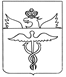 АдминистрацияБутурлиновского городского поселенияБутурлиновского муниципального районаВоронежской областиПостановлениеот 07.10.2021 г. № 430       г. БутурлиновкаО внесении изменений в муниципальную программу Бутурлиновского городского поселения Бутурлиновского муниципального района Воронежской области «Развитие культуры, физической культуры и спорта», утвержденную постановлением администрации Бутурлиновского городского поселения от 30.07.2018 № 408В соответствии с постановлением администрации Бутурлиновского городского поселения от 01.10.2013 № 477 «Об утверждении порядка разработки, реализации и оценки эффективности муниципальных программ Бутурлиновского городского поселения Бутурлиновского муниципального района Воронежской области», администрация Бутурлиновского городского поселения ПОСТАНОВЛЯЕТ:1. Внести в муниципальную программу Бутурлиновского городского поселения Бутурлиновского муниципального района Воронежской области «Развитие культуры, физической культуры и спорта», утвержденную постановлением администрации Бутурлиновского городского поселения от 30.07.2018 № 408, следующие изменения:1.1. в разделе 1 «Паспорт муниципальной программы Бутурлиновского городского поселения Бутурлиновского муниципального района Воронежской области «Развитие культуры, физической культуры и спорта»» строку:«»заменить строкой:«»;1.2. раздел 5 «Ресурсное обеспечение муниципальной программы» изложить в следующей редакции:«5. Ресурсное обеспечение муниципальной программыРесурсное обеспечение муниципальной программы предусмотрено в сумме 248 230,5 тыс. рублей, в том числе:Для реализации мероприятий программы возможно привлечение дополнительных финансовых средств из бюджетов других уровней и внебюджетных источников.»;1.3. в разделе 6 «Подпрограммы муниципальной программы»:1.3.1. в пункте 1 «Паспорт подпрограммы «Развитие культуры в Бутурлиновском городском поселении»» подраздела 6.1 «Подпрограмма «Развитие культуры в Бутурлиновском городском поселении»» строку:«                                                                                                                                       »заменить строкой:«»;1.3.2. пункт 5 «Финансовое обеспечение подпрограммы» подраздела 6.1 «Подпрограмма «Развитие культуры в Бутурлиновском городском поселении»» изложить в следующей редакции:«5. Финансовое обеспечение подпрограммыФинансовое обеспечение подпрограммы осуществляется за счет средств бюджета Бутурлиновского городского поселения на сумму 57 605,8 тыс. рублей, в том числе:Для реализации мероприятий подпрограммы возможно привлечение финансовых средств из бюджетов других уровней и внебюджетных источников.»;1.3.3. в пункте 1 «Паспорт подпрограммы «Развитие физической культуры и спорта в Бутурлиновском городском поселении»» подраздела 6.2 «Подпрограмма «Развитие физической культуры и спорта в Бутурлиновском городском поселении»» строку:«»заменить строкой:«»;1.3.4. пункт 5 «Финансовое обеспечение подпрограммы» подраздела 6.2 «Подпрограмма «Развитие физической культуры и спорта в Бутурлиновском городском поселении»» изложить в следующей редакции:«5. Финансовое обеспечение подпрограммыФинансовое обеспечение подпрограммы осуществляется за счет средств бюджета Бутурлиновского городского поселения и областного бюджета на сумму 190 624,7 тыс. рублей, в том числе:Для реализации мероприятий подпрограммы возможно привлечение дополнительных финансовых средств из бюджетов других уровней и внебюджетных источников.».2. Настоящее постановление опубликовать в официальном периодическом печатном издании «Вестник муниципальных правовых актов Бутурлиновского городского поселения Бутурлиновского муниципального района Воронежской области» и разместить в информационно-телекоммуникационной сети «Интернет» на официальном сайте органов местного самоуправления Бутурлиновского городского поселения Бутурлиновского муниципального района Воронежской области.		3. Контроль за исполнением настоящего постановления оставляю за собой.Глава администрацииБутурлиновского городского поселения                                            А.В. ГоловковАдминистрацияБутурлиновского городского поселенияБутурлиновского муниципального районаВоронежской областиПостановлениеот 07.10.2021 г. № 431 г. БутурлиновкаО внесении изменений в муниципальную программу Бутурлиновского городского поселения Бутурлиновского муниципального района Воронежской области «Муниципальное управление Бутурлиновского городского поселения Бутурлиновского муниципального района Воронежской области», утвержденную постановлением администрации Бутурлиновского городского поселения от 30.07.2018 № 409В соответствии с постановлением администрации Бутурлиновского городского поселения от 01.10.2013 № 477 «Об утверждении порядка разработки, реализации и оценки эффективности муниципальных программ Бутурлиновского городского поселения Бутурлиновского муниципального района Воронежской области», администрация Бутурлиновского городского поселенияПОСТАНОВЛЯЕТ:1. Внести в муниципальную программу Бутурлиновского городского поселения Бутурлиновского муниципального района Воронежской области «Муниципальное управление Бутурлиновского городского поселения Бутурлиновского муниципального района Воронежской области», утвержденную постановлением администрации Бутурлиновского городского поселения от 30.07.2018 № 409, следующие изменения:1.1. в разделе 1 «Паспорт муниципальной программы Бутурлиновского городского поселения Бутурлиновского муниципального района Воронежской области «Муниципальное управление Бутурлиновского городского поселения Бутурлиновского муниципального района Воронежской области»» строку:«»заменить строкой:«»;1.2. раздел 5 «Ресурсное обеспечение муниципальной программы» изложить в следующей редакции:«5. Ресурсное обеспечение муниципальной программыРесурсное обеспечение муниципальной программы предусмотрено в сумме 94 204,8 тыс. рублей, в том числе:	Для реализации мероприятий программы возможно привлечение дополнительных финансовых средств из бюджетов других уровней и внебюджетных источников.»;         1.3. в разделе 7 «Подпрограммы муниципальной программы»:         1.3.1. в пункте 1 «Паспорт  подпрограммы «Развитие органов местного самоуправления Бутурлиновского городского поселения Бутурлиновского муниципального района Воронежской области»» подраздела 7.1 «Подпрограмма «Развитие органов местного самоуправления Бутурлиновского городского поселения Бутурлиновского муниципального района Воронежской области»» строку:«»заменить строкой:«»;1.3.2. пункт 4 «Финансовое обеспечение реализации подпрограммы» подраздела 7.1 «Подпрограмма «Развитие органов местного самоуправления Бутурлиновского городского поселения Бутурлиновского муниципального района Воронежской области»» изложить в следующей редакции:«4.Финансовое обеспечение реализации подпрограммыФинансовые ресурсы, необходимые для реализации подпрограммы в 2018-2024 годах, соответствуют объемам бюджетных ассигнований, предусмотренным бюджетом Бутурлиновского городского поселения Бутурлиновского муниципального района Воронежской области.».2. Настоящее постановление опубликовать в официальном периодическом печатном издании «Вестник муниципальных правовых актов Бутурлиновского городского поселения Бутурлиновского муниципального района Воронежской области» и разместить в информационно-телекоммуникационной сети «Интернет» на официальном сайте органов местного самоуправления Бутурлиновского городского поселения Бутурлиновского муниципального района Воронежской области.3. Контроль исполнения настоящего постановления оставляю за собой.Глава администрации Бутурлиновского городского поселения                             А.В.ГоловковАдминистрацияБутурлиновского городского поселенияБутурлиновского муниципального районаВоронежской областиПостановлениеот 07.10.2021 г. № 432          г. БутурлиновкаО внесении изменений в муниципальную программу Бутурлиновского городского поселения Бутурлиновского муниципального района Воронежской области «Благоустройство мест массового отдыха», утвержденную постановлением администрации Бутурлиновского городского поселения от 30.07.2018 № 411В соответствии с постановлением администрации Бутурлиновского городского поселения от 01.10.2013 № 477 «Об утверждении порядка разработки, реализации и оценки эффективности муниципальных программ Бутурлиновского городского поселения Бутурлиновского муниципального района Воронежской области», администрация Бутурлиновского городского поселенияПОСТАНОВЛЯЕТ:Внести      в        муниципальную     программу Бутурлиновского городского поселения Бутурлиновского муниципального района Воронежской области «Благоустройство мест массового отдыха», утвержденную постановлением администрации Бутурлиновского городского поселения от 30.07.2018 № 411, следующие изменения:         1.1. в разделе 1 «Паспорт муниципальной программы Бутурлиновского городского поселения Бутурлиновского муниципального района Воронежской области «Благоустройство мест массового отдыха»» строку:«»заменить строкой:«»;в разделе 7 «Подпрограммы муниципальной программы»:в пункте 1 «Паспорт подпрограммы «Реализация благоприятных условий для отдыха и досуга жителей Бутурлиновского городского поселения»» подраздела 7.1 «Подпрограмма «Реализация благоприятных условий для отдыха и досуга жителей Бутурлиновского городского поселения»» строку:«»заменить строкой:«»;пункт 4 «Финансовое обеспечение реализации подпрограммы» подраздела 7.1 «Подпрограмма «Реализация благоприятных условий для отдыха и досуга жителей Бутурлиновского городского поселения»» изложить в следующей редакции:«4. Финансовое обеспечение реализации подпрограммыФинансовые ресурсы, необходимые для реализации подпрограммы в 2018-2024 годах, соответствуют объемам бюджетных ассигнований, предусмотренным бюджетом Бутурлиновского городского поселения Бутурлиновского муниципального района Воронежской области.Общая сумма средств, направляемых на реализацию подпрограммы 3894,8 тыс. рублей, в том числе:2018 год — 0,0 тыс. рублей2019 год — 172,9 тыс. рублей2020 год — 3721,9 тыс. рублей2021 год — 0,0 тыс. рублей2022 год — 0,0 тыс. рублей2023 год — 0,0 тыс. рублей2024 год — 0,0 тыс. рублей.Для реализации мероприятий подпрограммы возможно дополнительное привлечение финансовых средств из бюджета Бутурлиновского городского поселения и других источников.»; приложение № 2 к муниципальной программе Бутурлиновского городского поселения Бутурлиновского муниципального района Воронежской области «Благоустройство мест массового отдыха» изложить в редакции согласно приложению 1 к настоящему постановлению; приложение № 3 к муниципальной программе Бутурлиновского городского поселения Бутурлиновского муниципального района Воронежской области «Благоустройство мест массового отдыха» изложить в редакции согласно приложению 2 к настоящему постановлению; приложение № 4 к муниципальной программе Бутурлиновского городского поселения Бутурлиновского муниципального района Воронежской области «Благоустройство мест массового отдыха» изложить в редакции согласно приложению 3 к настоящему постановлению.              2. Настоящее постановление опубликовать в официальном периодическом печатном издании «Вестник муниципальных правовых актов Бутурлиновского городского поселения Бутурлиновского муниципального района Воронежской области» и разместить в информационно-телекоммуникационной сети «Интернет» на официальном сайте органов местного самоуправления Бутурлиновского городского поселения Бутурлиновского муниципального района Воронежской области.     3. Контроль исполнения настоящего постановления оставляю за собой.Глава администрации Бутурлиновского городского поселения                                                                    А.В. Головков                                                                                                                          Приложение 1к постановлению администрации Бутурлиновского городского поселения от 07.10.2021 № 432РАСХОДЫместного бюджета на реализацию муниципальной программы Бутурлиновского городского поселения Бутурлиновского муниципального района Воронежской области «Благоустройство мест массового отдыха»,  подпрограмма «Реализация благоприятных условий для отдыха и досуга жителей Бутурлиновского городского поселения»Приложение 2к постановлению администрации Бутурлиновского городского поселения от 07.10.2021 № 432Финансовое обеспечение и прогнозная (справочная) оценка расходов федерального, областного и местного бюджетов, внебюджетных фондов, юридических и физических лиц на реализацию муниципальной программы Бутурлиновского городского поселения «Благоустройство мест массового отдыха»                                                                                                  Приложение 3                                                                                                                                   к постановлению администрации Бутурлиновского городского поселения                                                                                                              от 07.10.2021 № 432Срок реализации муниципальной программы Бутурлиновского городского поселения Бутурлиновского муниципального района Воронежской области «Благоустройство мест массового отдыха» на очередной финансовый годАдминистрацияБутурлиновского городского поселенияБутурлиновского муниципального районаВоронежской областиПостановлениеот 07.10.2021 г. № 433         0г. БутурлиновкаО внесении изменений в муниципальную программу Бутурлиновского городского поселения Бутурлиновского муниципального района Воронежской области «Поддержка местных инициатив и развитие территориального общественного самоуправления в Бутурлиновском городском поселении Бутурлиновского муниципального района Воронежской области на 2018-2024 годы», утвержденную постановлением администрации Бутурлиновского городского поселения от 01.08.2018 № 412В соответствии с постановлением администрации Бутурлиновского городского поселения от 01.10.2013 № 477 «Об утверждении порядка разработки, реализации и оценки эффективности муниципальных программ Бутурлиновского городского поселения Бутурлиновского муниципального района Воронежской области», администрация Бутурлиновского городского поселенияПОСТАНОВЛЯЕТ:1. Внести в муниципальную программу Бутурлиновского городского поселения Бутурлиновского муниципального района Воронежской области «Поддержка местных инициатив и развитие территориального общественного самоуправления в Бутурлиновском городском поселении Бутурлиновского муниципального района Воронежской области на 2018-2024 годы», утвержденную постановлением администрации Бутурлиновского городского поселения от 01.08.2018 № 412, следующие изменения:         1.1. в разделе 1 «Паспорт муниципальной программы Бутурлиновского городского поселения Бутурлиновского муниципального района Воронежской области «Поддержка местных инициатив и развитие территориального общественного самоуправления в Бутурлиновском городском поселении Бутурлиновского муниципального района Воронежской области на 2018-2024 годы»» строку:«»заменить строкой:«»; в разделе 9 «Подпрограммы муниципальной программы»:в пункте 1 «Паспорт подпрограммы «Развитие территориального общественного самоуправления в Бутурлиновском городском поселении»» подраздела 9.1 «Подпрограмма «Развитие территориального общественного самоуправления в Бутурлиновском городском поселении»» строку:«»заменить строкой:«»;пункт 6 «Финансовое обеспечение реализации подпрограммы» подраздела 9.1 «Подпрограмма «Развитие территориального общественного самоуправления в Бутурлиновском городском поселении»» изложить в следующей редакции:«6. Финансовое обеспечение реализации подпрограммыОбъём расходов на осуществление мероприятий подпрограммы за счет средств бюджета Бутурлиновского городского поселения может ежегодно уточняться на основе оценки эффективности реализации муниципальной программы и исходя из утвержденных бюджетных ассигнований и лимитов бюджетных обязательств бюджета Бутурлиновского городского поселения на очередной финансовый год.Реализация подпрограммы осуществляется на сумму 1962,88 тыс. рублей, в том числе:2018 год — 357 тыс. рублей, в т. ч. 63,6 тыс. рублей за счет областного бюджета (грант «Лучшее муниципальное образование»)2019 год — 19,1 тыс. рублей2020 год — 119,6 тыс. рублей2021 год — 567,18 тыс. рублей2022 год — 300 тыс. рублей2023 год — 300 тыс. рублейгод — 300 тыс. рублей»;приложение    3    к    муниципальной   программе Бутурлиновского городского поселения Бутурлиновского муниципального района Воронежской области «Поддержка местных инициатив и развитие территориального общественного самоуправления в Бутурлиновском городском поселении Бутурлиновского муниципального района Воронежской области на 2018 -2024 годы» изложить в редакции согласно приложению  к настоящему постановлению. 2. Настоящее постановление опубликовать в официальном периодическом печатном издании «Вестник муниципальных правовых актов Бутурлиновского городского поселения Бутурлиновского муниципального района Воронежской области» и разместить в информационно-телекоммуникационной сети «Интернет» на официальном сайте органов местного самоуправления Бутурлиновского городского поселения Бутурлиновского муниципального района Воронежской области.3. Контроль исполнения настоящего постановления оставляю за собой.Глава администрации Бутурлиновского городского поселения                                             А.В.Головков                                                        Приложениек постановлению администрации    Бутурлиновского городского поселения                                                                     от 07.10.2021 № 433ФИНАНСОВОЕ ОБЕСПЕЧЕНИЕРЕАЛИЗАЦИИ МУНИЦИПАЛЬНОЙ ПРОГРАММЫ 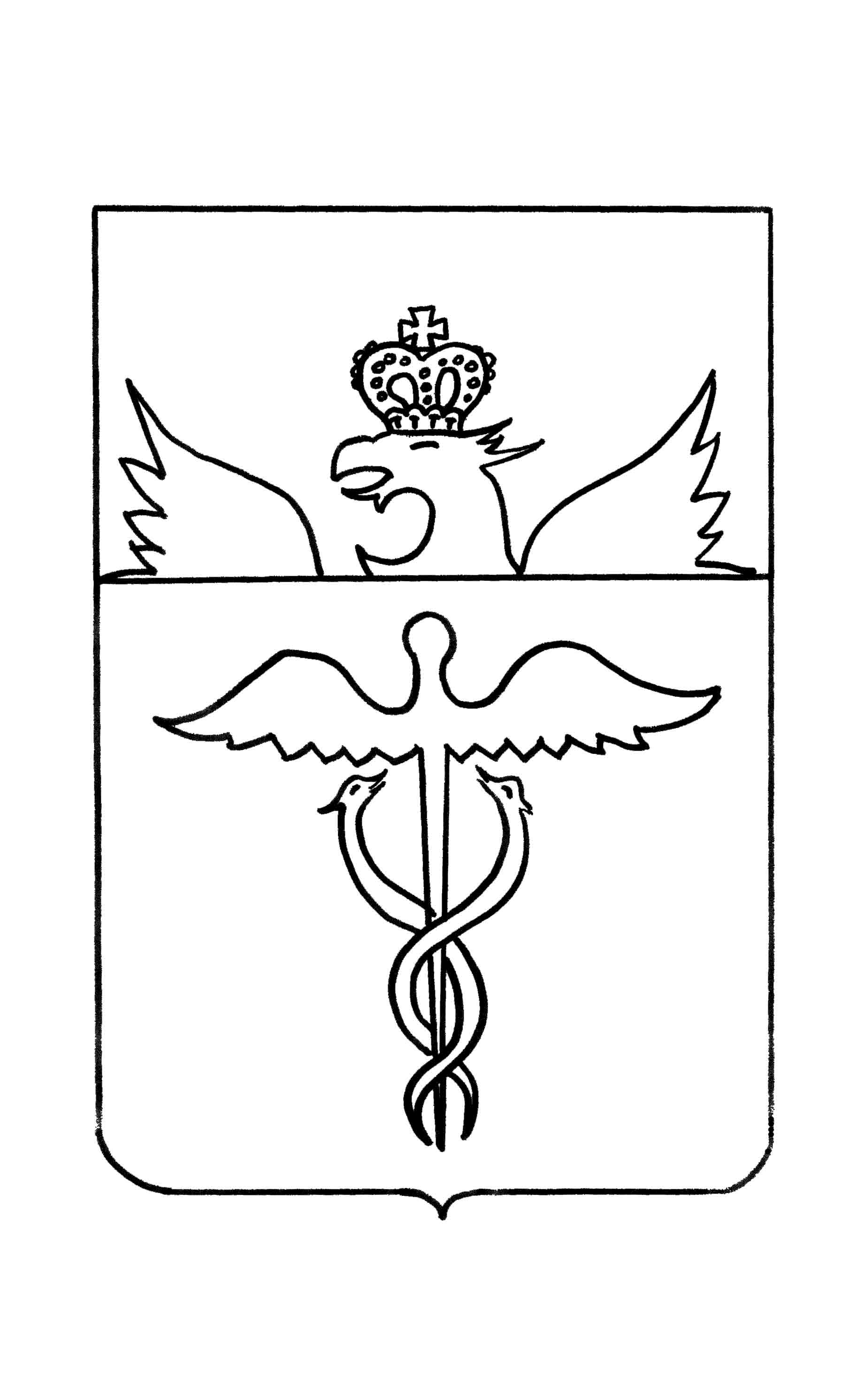 АдминистрацияБутурлиновского городского поселенияБутурлиновского муниципального районаВоронежской областиПостановлениеОт  07.10.2021г.   №  435     г. БутурлиновкаВ связи с кадровыми изменениями в структуре администрации  Бутурлиновского городского поселения, администрация Бутурлиновского городского поселенияП О С Т А Н О В Л Я Е Т:1. Внести в постановление администрации Бутурлиновского городского поселения Бутурлиновского муниципального района Воронежской области от 21.04.2010 № 175 «О создании комиссии при администрации Бутурлиновского городского поселения по рассмотрению заявлений на оказание материальной помощи» изменения, изложив состав комиссии при администрации Бутурлиновского городского поселения по рассмотрению заявлений на оказание материальной помощи в редакции согласно приложению.2. Опубликовать настоящее постановление в официальном периодическом печатном издании «Вестник муниципальных правовых актов Бутурлиновского городского поселения Бутурлиновского муниципального района Воронежской области» и разместить на официальном сайте органов местного самоуправления поселения в информационно-телекоммуникационной сети «Интернет».3. Контроль исполнения настоящего постановления  оставляю за  собой.Глава администрацииБутурлиновского городского поселения					А. В. ГоловковПриложение  к постановлению администрации   Бутурлиновского городского поселенияот 07.10.2021г.  № 435Состав комиссии при администрации  Бутурлиновского городского поселения по рассмотрению заявлений на оказание материальной помощиПредседатель  комиссии:Бутков Евгений Николаевич – заместитель главы администрации Бутурлиновского городского поселенияЗаместитель председателя  комиссии:Рачкова Лилия Александровна - начальник сектора по управлению делами, организационной и правовой работе администрации Бутурлиновского городского поселенияСекретарь комиссии:Дыбля Анастасия Викторовна – старший инспектор по учету и отчетности МКУ «Управление городского хозяйства» (по согласованию)Члены  комиссии:Юрьева Елена Николаевна – главный специалист-главный бухгалтер администрации Бутурлиновского городского поселенияМуренец  Дмитрий  Владимирович – главный инженер в сфере закупок МКУ «Управление городского хозяйства» (по согласованию)Гамзина Антонина Петровна – депутат Совета народных депутатов Бутурлиновского городского поселения (по согласованию) АдминистрацияБутурлиновского городского поселенияБутурлиновского муниципального районаВоронежской областиПостановлениеот 08.10.2021 г. № 444           г. БутурлиновкаО внесении изменений в постановление администрации Бутурлиновского городского поселения от 12.04.2021 № 145 «Об утверждении схемы размещения нестационарных торговых объектов на территории Бутурлиновского городского поселения Бутурлиновского муниципального района Воронежской области»В соответствии с Федеральным законом от 28.12.2009 № 381-ФЗ «Об основах государственного регулирования торговой деятельности в Российской Федерации», законом Воронежской области от 30.06.2010 № 68-ОЗ «О государственном регулировании торговой деятельности на территории Воронежской области», приказом департамента предпринимательства и торговли Воронежской области от 22.06.2015 № 41 «Об утверждении Порядка разработки и утверждения схемы размещения нестационарных торговых объектов органами местного самоуправления муниципальных образований на территории Воронежской области», Уставом Бутурлиновского городского поселения Бутурлиновского муниципального района Воронежской области, в целях упорядочения размещения и функционирования нестационарных торговых объектов на территории Бутурлиновского городского поселения, создания условий для улучшения организации и качества торгового обслуживания населения, улучшения эстетического облика городского поселения, администрация Бутурлиновского городского поселенияПОСТАНОВЛЯЕТ:1. Внести в постановление администрации Бутурлиновского городского поселения от 12.04.2021 №145 «Об утверждении схемы размещения нестационарных торговых объектов на территории Бутурлиновского городского поселения Бутурлиновского муниципального района Воронежской области» изменения, изложив приложения 1, 2 к постановлению в редакции согласно приложениям 1, 2 к настоящему постановлению.  2. Опубликовать настоящее постановление в официальном периодическом печатном издании «Вестник муниципальных правовых актов Бутурлиновского городского поселения Бутурлиновского муниципального района Воронежской области» и разместить на официальном сайте правительства Воронежской области, официальном сайте департамента предпринимательства и торговли Воронежской области и официальном сайте органов местного самоуправления Бутурлиновского городского поселения в информационно-телекоммуникационной сети «Интернет».3. Контроль исполнения настоящего постановления возложить на заместителя главы администрации Бутурлиновского городского поселения Е.Н. Буткова.Глава администрации Бутурлиновскогогородского поселения                                                          А.В. ГоловковПриложение 1к постановлению администрацииБутурлиновского городского поселенияот 08.10.2021 г. № 444Текстовая часть схемы размещения нестационарных торговых объектов на территории Бутурлиновского городского поселения Бутурлиновского муниципального района Воронежской областиПриложение 2к постановлению администрацииБутурлиновского городского поселенияот 08.10.2021 г. № 444Графическая часть схемы размещения нестационарных торговых объектов на территории Бутурлиновского городского поселения Бутурлиновского муниципального района Воронежской области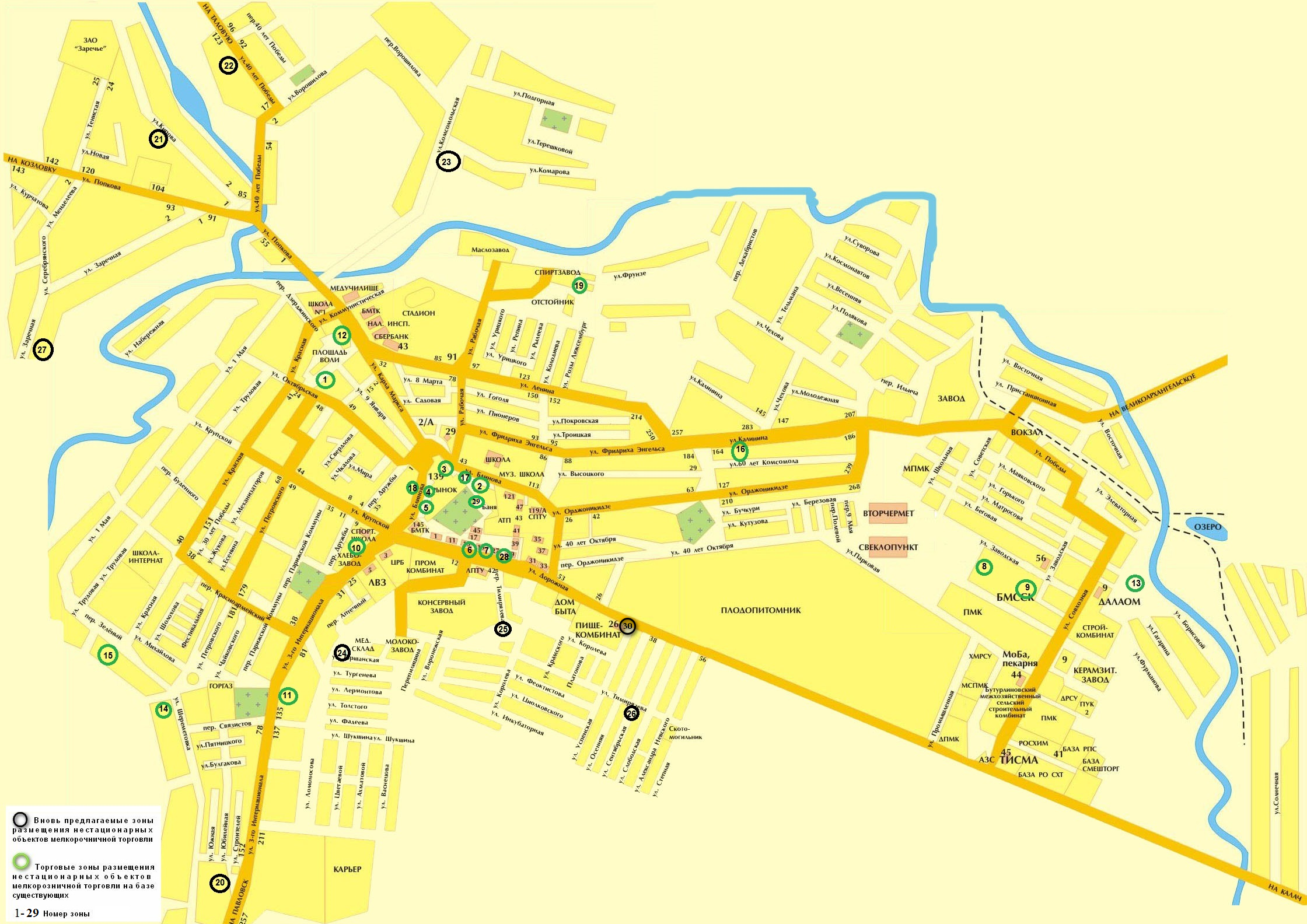 АдминистрацияБутурлиновского городского поселенияБутурлиновского муниципального районаВоронежской областиПостановлениеот 14.10.2021 г. № 455      г. БутурлиновкаО внесении изменений в муниципальную программу Бутурлиновского городского поселения Бутурлиновского муниципального района Воронежской области «Социальное развитие городского поселения и социальная поддержка граждан Бутурлиновского городского поселения Бутурлиновского муниципального района Воронежской области», утвержденную постановлением администрации Бутурлиновского городского поселения от 30.07.2018 № 410В соответствии с постановлением администрации Бутурлиновского городского поселения от 01.10.2013 № 477 «Об утверждении порядка разработки, реализации и оценки эффективности муниципальных программ Бутурлиновского городского поселения Бутурлиновского муниципального района Воронежской области», администрация Бутурлиновского городского поселенияПОСТАНОВЛЯЕТ:1. Внести в муниципальную программу Бутурлиновского городского поселения Бутурлиновского муниципального района Воронежской области «Социальное развитие городского поселения и социальная поддержка граждан Бутурлиновского городского поселения Бутурлиновского муниципального района Воронежской области», утвержденную постановлением администрации Бутурлиновского городского поселения от 30.07.2018 № 410, следующие изменения:1.1. в разделе 1 «Паспорт муниципальной программы Бутурлиновского городского поселения Бутурлиновского муниципального района Воронежской области «Социальное развитие городского поселения и социальная поддержка граждан Бутурлиновского городского поселения Бутурлиновского муниципального района Воронежской области»» строку:«»заменить строкой	:«»;1.2. раздел 5 «Ресурсное обеспечение муниципальной программы» изложить в следующей редакции:«5. Ресурсное обеспечение муниципальной программыРесурсное обеспечение муниципальной программы предусмотрено в сумме 909 361,19 тыс. рублей, в том числе:Для реализации мероприятий программы возможно привлечение дополнительных финансовых средств из бюджетов других уровней и внебюджетных источников.»;1.3. в разделе 6 «Подпрограммы муниципальной программы»:1.3.1. в пункте 1 «Паспорт подпрограммы «Оформление права собственности и регулирование отношений по управлению муниципальным имуществом Бутурлиновского городского поселения»» подраздела 6.1 «Подпрограмма «Оформление права собственности и регулирование отношений по управлению муниципальным имуществом Бутурлиновского городского поселения»» строку:«»заменить строкой:«»;1.3.2. пункт 5 «Финансовое обеспечение подпрограммы» подраздела 6.1 «Подпрограмма «Оформление права собственности и регулирование отношений по управлению муниципальным имуществом Бутурлиновского городского поселения»» изложить в следующей редакции:«5. Финансовое обеспечение подпрограммыФинансовое обеспечение подпрограммы предусмотрено в сумме 29 712,43 тыс. рублей, в том числе:Для реализации мероприятий подпрограммы возможно привлечение финансовых средств из бюджетов других уровней и внебюджетных источников.»;   1.3.3. в пункте 1 «Паспорт подпрограммы «Предупреждение и ликвидация последствий чрезвычайных ситуаций и стихийных бедствий, гражданская оборона, обеспечение первичных мер пожарной безопасности на территории Бутурлиновского городского поселения»» подраздела 6.2 «Подпрограмма «Предупреждение и ликвидация последствий чрезвычайных ситуаций и стихийных бедствий, гражданская оборона, обеспечение первичных мер пожарной безопасности на территории Бутурлиновского городского поселения»» строку:  «»заменить строкой:«»;1.3.4. пункт 5 «Финансовое обеспечение подпрограммы» подраздела 6.2 «Подпрограмма «Предупреждение и ликвидация последствий чрезвычайных ситуаций и стихийных бедствий, гражданская оборона, обеспечение первичных мер пожарной безопасности на территории Бутурлиновского городского поселения»» изложить в следующей редакции:«5. Финансовое обеспечение подпрограммыФинансовое обеспечение подпрограммы осуществляется на сумму 1498,7 тыс. рублей, в том числе:Для реализации мероприятий подпрограммы возможно привлечение финансовых средств из бюджетов других уровней и внебюджетных источников.»; 1.3.5. в пункте 1 «Паспорт подпрограммы «Дорожное хозяйство Бутурлиновского городского поселения»» подраздела 6.3 «Подпрограмма «Дорожное хозяйство Бутурлиновского городского поселения»» строку:  «»заменить строкой:«»;1.3.6. пункт 4 «Характеристика основных мероприятий подпрограммы» подраздела 6.3 «Подпрограмма «Дорожное хозяйство Бутурлиновского городского поселения»» изложить в следующей редакции:«4. Характеристика основных мероприятий подпрограммы4.1. Основные мероприятия для выполнения поставленных задач в ходе реализации подпрограммы:тыс. рублей»;1.3.7. пункт 5 «Финансовое обеспечение подпрограммы» подраздела 6.3 «Подпрограмма «Дорожное хозяйство Бутурлиновского городского поселения»» изложить в следующей редакции:«5. Финансовое обеспечение подпрограммыОбщая сумма средств, направляемых на реализацию подпрограммы 303 161,6 тыс. рублей, в том числе 257 882,0 тыс. рублей областной бюджет:2018 год — 70 738,0 тыс. рублей, в т. ч. 62549,7 тыс. рублей областной бюджет2019 год — 78017,5 тыс. рублей, в т.ч. 72182,7 тыс. руб. областной бюджет 2020 год — 68 248,1 тыс. рублей, в т.ч. 59 149,3 тыс. руб., областной бюджет2021 год — 69 556,5 тыс. рублей, в т.ч. 64 000,3 тыс. руб., областной бюджет2022 год — 5387,0 тыс. рублей2023 год — 5607,0 тыс. рублей2024 год — 5607,0 тыс. рублейДля реализации мероприятий подпрограммы возможно дополнительное привлечение финансовых средств из бюджета Бутурлиновского городского поселения и других источников.»; 1.3.8. в пункте 1 «Паспорт подпрограммы «Реализация мероприятий по землеустройству и землепользованию в Бутурлиновском городском поселении» подраздела 6.4 «Подпрограмма «Реализация мероприятий по землеустройству и землепользованию в Бутурлиновском городском поселении»» строку:  «»заменить строкой:«»;1.3.9. пункт 5 «Финансовое обеспечение подпрограммы» подраздела 6.4 «Подпрограмма «Реализация мероприятий по землеустройству и землепользованию в Бутурлиновском городском поселении»» изложить в следующей редакции:«5. Финансовое обеспечение подпрограммыФинансовое обеспечение подпрограммы осуществляется за счет средств бюджета Бутурлиновского городского поселения на сумму 4951,3 тыс. рублей, в том числе:Для реализации мероприятий подпрограммы возможно привлечение финансовых средств из бюджетов других уровней и внебюджетных источников.»;1.3.10. в пункте 1 «Паспорт подпрограммы «Создание условий для обеспечения комфортным жильем населения Бутурлиновского городского поселения»» подраздела 6.5 «Подпрограмма «Создание условий для обеспечения комфортным жильем населения Бутурлиновского городского поселения»» строку:«»заменить строкой:«»;1.3.11. пункт 5 «Финансовое обеспечение подпрограммы» подраздела 6.5 «Подпрограмма «Создание условий для обеспечения комфортным жильем населения Бутурлиновского городского поселения»» изложить в следующей редакции:«5. Финансовое обеспечение подпрограммыФинансовое обеспечение мероприятий подпрограммы предусмотрено в сумме 10 423,4 тыс. рублей, в том числе:По источникам финансирования:Для реализации мероприятий подпрограммы возможно привлечение дополнительных финансовых средств из бюджетов других уровней и внебюджетных источников.»;1.3.12. в пункте 1 «Паспорт подпрограммы «Развитие систем коммунальной инфраструктуры Бутурлиновского городского поселения»» подраздела 6.6 «Подпрограмма «Развитие систем коммунальной инфраструктуры Бутурлиновского городского поселения»» строку:«»заменить строкой:«»;1.3.13. пункт 4 «Характеристика основных мероприятий подпрограммы» подраздела 6.6 «Подпрограмма «Развитие систем коммунальной инфраструктуры Бутурлиновского городского поселения»» изложить в следующей редакции: «4. Характеристика основных мероприятий подпрограммыОсновные мероприятия для выполнения поставленных задач в ходе реализации подпрограммы:тыс. рублей»;1.3.14. пункт 5 «Финансовое обеспечение подпрограммы» подраздела 6.6 «Подпрограмма «Развитие систем коммунальной инфраструктуры Бутурлиновского городского поселения»» изложить в следующей редакции:«5. Финансовое обеспечение подпрограммыФинансовое обеспечение подпрограммы осуществляется на сумму 172 634,5 тыс. рублей, в том числе 134 059,9 тыс. руб. областной бюджет:2018 год — 65585,0 тыс. рублей, в том числе 57 288,9 тыс. руб. областной бюджет2019 год — 7471,4 тыс. рублей2020год — 35742,4 тыс. рублей, в том числе 22713,3 тыс. рублей областной бюджет2021 год — 56068 тыс. рублей, в том числе 54057,7 тыс. рублей областной бюджет2022 год — 3050,0 тыс. рублей2023 год — 2358,85 тыс. рублей2024 год — 2358,85 тыс. рублей. Для реализации мероприятий подпрограммы возможно привлечение дополнительных финансовых средств из бюджетов других уровней и внебюджетных источников.»;1.3.15. в пункте 1 «Паспорт подпрограммы «Организация благоустройства в границах территории Бутурлиновского городского поселения» подраздела 6.7 «Подпрограмма «Организация благоустройства в границах территории Бутурлиновского городского поселения»» строку:«»заменить строкой:«»;1.3.16. пункт 4 «Характеристика основных мероприятий подпрограммы» подраздела 6.7 «Подпрограмма «Организация благоустройства в границах территории Бутурлиновского городского поселения»» изложить в следующей редакции: «4. Характеристика основных мероприятий подпрограммыОсновные мероприятия для выполнения поставленных задач в ходе реализации подпрограммы:тыс. рублей»;1.3.17. пункт 5 «Финансовое обеспечение подпрограммы» подраздела 6.7 «Подпрограмма «Организация благоустройства в границах территории Бутурлиновского городского поселения»» изложить в следующей редакции:«5. Финансовое обеспечение подпрограммыФинансовое обеспечение подпрограммы предусмотрено в сумме 385 444,91 тыс. рублей, в том числе:Для реализации мероприятий подпрограммы возможно привлечение дополнительных финансовых средств из бюджетов других уровней и внебюджетных источников.».2. Настоящее постановление опубликовать в официальном периодическом печатном издании «Вестник муниципальных правовых актов Бутурлиновского городского поселения Бутурлиновского муниципального района Воронежской области» и разместить в информационно-телекоммуникационной сети «Интернет» на официальном сайте органов местного самоуправления Бутурлиновского городского поселения Бутурлиновского муниципального района Воронежской области.3. Контроль исполнения настоящего постановления оставляю за собой.Глава администрации Бутурлиновского городского поселения                                          А.В. ГоловковАдминистрацияБутурлиновского городского поселенияБутурлиновского муниципального районаВоронежской областиПостановлениеот 14.10.2021 г. № 456        г. БутурлиновкаО внесении изменений в муниципальную программу Бутурлиновского городского поселения Бутурлиновского муниципального района Воронежской области «Формирование современной городской среды на территории Бутурлиновского городского поселения Бутурлиновского муниципального района Воронежской области на 2018-2023 годы», утвержденную постановлением администрации Бутурлиновского городского поселения от 25.12.2017 № 931В соответствии с Федеральным законом от 06.10.2003 № 131-ФЗ «Об общих принципах организации местного самоуправления в Российской Федерации», Уставом Бутурлиновского городского поселения, постановлением администрации Бутурлиновского городского поселения от 01.10.2013 № 477 «Об утверждении порядка разработки, реализации и оценки эффективности муниципальных программ Бутурлиновского городского поселения Бутурлиновского муниципального района Воронежской области», администрация Бутурлиновского городского поселенияПОСТАНОВЛЯЕТ:1. Внести в муниципальную программу Бутурлиновского городского поселения Бутурлиновского муниципального района Воронежской области «Формирование современной городской среды на территории Бутурлиновского городского поселения Бутурлиновского муниципального района Воронежской области на 2018-2023 годы», утвержденную постановлением администрации Бутурлиновского городского поселения от 25.12.2017 № 931, следующие изменения:1.1. в паспорте муниципальной программы Бутурлиновского городского поселения Бутурлиновского муниципального района Воронежской области «Формирование современной городской среды на территории Бутурлиновского городского поселения Бутурлиновского муниципального района Воронежской области на 2018-2023 годы» строку:«												            »заменить строкой:«													»;1.2. раздел 6 «Ресурсное обеспечение муниципальной программы» дополнить абзацем следующего содержания:«Порядок предоставления и распределения иных межбюджетных трансфертов из областного бюджета бюджету Бутурлиновского городского поселения на реализацию проектов создания комфортной городской среды в малых городах и исторических поселениях - победителях Всероссийского конкурса лучших проектов создания комфортной городской среды представлен в приложении 11 к муниципальной программе.»;1.3. приложение 3 к муниципальной программе изложить в редакции согласно приложению 1 к настоящему постановлению;1.4. приложение 9 к муниципальной программе изложить в редакции согласно приложению 2 к настоящему постановлению;1.5. ввести приложение 11 «Порядок предоставления и распределения иных межбюджетных трансфертов из областного бюджета бюджету Бутурлиновского городского поселения на реализацию проектов создания комфортной городской среды в малых городах и исторических поселениях - победителях Всероссийского конкурса лучших проектов создания комфортной городской среды» согласно приложению 3 к настоящему постановлению.2. Настоящее постановление опубликовать в официальном периодическом печатном издании «Вестник муниципальных правовых актов Бутурлиновского городского поселения Бутурлиновского муниципального района Воронежской области» и разместить в информационно-телекоммуникационной сети «Интернет» на официальном сайте органов местного самоуправления Бутурлиновского городского поселения Бутурлиновского муниципального района Воронежской области.3. Контроль исполнения настоящего постановления оставляю за собой.Глава администрации Бутурлиновского городского поселения                                           А. В. ГоловковПриложение 1к постановлению администрации Бутурлиновского городского поселения от 14.10.2021 г. № 456Ресурсное обеспечение реализации муниципальной программы Бутурлиновского городского поселения Бутурлиновского муниципального района Воронежской области «Формирование современной городской среды на территории Бутурлиновского городского поселения Бутурлиновского муниципального района Воронежской области на 2018-2023 годы» и их значенияхПриложение 2к постановлению администрации Бутурлиновского городского поселения от 14.10.2021 г. № 456Адресный перечень общественных территорий Бутурлиновского городского поселения Бутурлиновского муниципального района Воронежской области, подлежащих в рамках реализации муниципальной программы «Формирование современной городской среды на территории Бутурлиновского городского поселения Бутурлиновского муниципального района Воронежской области на 2018-2023 годы» благоустройству в первоочередном порядке в 2021-2022 годуПриложение 3к постановлению администрации Бутурлиновского городского поселенияот 14.10.2021 г. № 456«Приложение 11к муниципальной программеБутурлиновского городского поселенияПорядокпредоставления и распределения иных межбюджетных трансфертовиз областного бюджета бюджету Бутурлиновского городского поселения на реализацию проектов создания комфортной городской среды в малых городах и исторических поселениях - победителях Всероссийского конкурса лучших проектов создания комфортной городской средыНастоящий Порядок предоставления и распределения иных межбюджетных трансфертов из областного бюджета бюджету Бутурлиновского городского поселения на реализацию проектов создания комфортной городской среды в малых городах и исторических поселениях - победителях Всероссийского конкурса лучших проектов создания комфортной городской среды (далее соответственно - Порядок, иные межбюджетные трансферты) устанавливает критерии отбора муниципальных образований Воронежской области, цели, условия предоставления и расходования иных межбюджетных трансфертов, представления отчетов и контроля за их целевым использованием.В настоящем Порядке используются понятия, установленные Правилами предоставления средств государственной поддержки из федерального бюджета бюджету Бутурлиновского городского поселения для поощрения Бутурлиновского городского поселения - победителя Всероссийского конкурса лучших проектов создания комфортной городской среды, утвержденными Постановлением Правительства Российской Федерации от 07.03.2018 N 237.Всероссийский конкурс лучших проектов создания комфортной городской среды реализуется в рамках регионального проекта "Формирование комфортной городской среды".1. Цели предоставления иных межбюджетных трансфертовИные межбюджетные трансферты из областного бюджета бюджету Бутурлиновского городского поселения предоставляются в целях софинансирования расходов бюджета Бутурлиновского городского поселения, связанных с реализацией проектов, победившего во Всероссийском конкурсе лучших проектов создания комфортной городской среды (далее соответственно - проекты, конкурс).2. Условия предоставления иных межбюджетных трансфертов2.1. Условия предоставления иных межбюджетных трансфертов:- определение Бутурлиновского городского поселения победителем конкурса в соответствии с протоколом Министерства строительства и жилищно-коммунального хозяйства Российской Федерации;- поступление средств федерального бюджета в бюджет Воронежской области;- включение мероприятий в муниципальную программу формирования современной городской среды;- соответствие заявленной суммы стоимости проекта в концепции фактической стоимости проекта по итогам завершения реализации самого проекта.3. Критерии отбора Бутурлиновского городского поселениядля предоставления иных межбюджетных трансфертов3.1. Право на получение иных межбюджетных трансфертов имеет Бутурлиновское городское поселение, победившее в конкурсе.4. Методика распределения иных межбюджетных трансфертов4.1. Предоставление Бутурлиновскому городскому поселению иных межбюджетных трансфертов осуществляется в пределах средств, предусмотренных законом Воронежской области об областном бюджете на текущий финансовый год и на плановый период или сводной бюджетной росписью на реализацию основного мероприятия 1.5 "Региональный проект "Формирование комфортной городской среды" подпрограммы 1 "Формирование современной городской среды Воронежской области" государственной программы Воронежской области "Формирование современной городской среды Воронежской области".Максимально допустимая стоимость проекта определяется по следующей формуле:МДС = Ф + О, где:МДС - максимально допустимая стоимость проекта;Ф - средства федерального бюджета, предусмотренные на реализацию проекта;О - средства областного бюджета в объеме, не превышающем 20% от федеральных средств, предусмотренных на реализацию проекта.При этом допускается превышение максимально допустимой стоимости проекта на сумму средств, предусмотренных бюджетом Бутурлиновского городского поселения на реализацию проекта, а также за счет внебюджетных источников.Финансирование дополнительных видов работ, связанных с реализацией проекта, осуществляется за счет средств бюджета Бутурлиновского городского поселения.Финансирование из средств областного бюджета бюджету Бутурлиновского городского поселения осуществляется при направлении Бутурлиновским городским поселением в адрес департамента жилищно-коммунального хозяйства и энергетики Воронежской области (далее - департамент) письменного обращения, содержащего информацию о фактической потребности бюджета Бутурлиновского городского поселения в выделении бюджетных ассигнований в виде иных межбюджетных трансфертов с приложением необходимых документов.4.2. Департамент финансов Воронежской области в установленном порядке на основании сводной бюджетной росписи областного бюджета выделяет лимиты бюджетных обязательств департаменту для предоставления иных межбюджетных трансфертов Бутурлиновскому городскому поселению - победителю конкурса на софинансирование основного мероприятия 1.5 "Региональный проект "Формирование комфортной городской среды" в рамках подпрограммы 1 "Формирование современной городской среды Воронежской области" государственной программы Воронежской области "Формирование современной городской среды Воронежской области".4.3. Уведомления о предоставлении иных межбюджетных трансфертов направляются департаментом финансов Воронежской области в финансовый орган Бутурлиновского городского поселения в соответствии с приказом департамента финансов Воронежской области от 28.12.2017 N 178 "о/н" "Об утверждении Порядка направления уведомления о предоставлении субсидии, субвенции, иного межбюджетного трансферта, имеющего целевое назначение, при предоставлении межбюджетных трансфертов, имеющих целевое назначение, из областного бюджета".4.4. Департамент в соответствии с кассовым планом на основании сводной бюджетной росписи представляет в департамент финансов Воронежской области после получения от Бутурлиновского городского поселения документального подтверждения сведений о выполненных работах, о перечислении средств местного бюджета на финансирование объектов в объеме, установленном разделом 2 настоящего Порядка и заключенными соглашениями, реестр финансирования для перечисления средств по выделенным лимитам бюджетных обязательств с лицевого счета департамента финансов Воронежской области, открытого в Управлении Федерального казначейства по Воронежской области, на лицевой счет, открытый департаменту в Управлении Федерального казначейства по Воронежской области, с последующим предоставлением в Управление Федерального казначейства по Воронежской области заявок на кассовый расход на перечисление средств местным бюджетам, копий соглашений.5. Порядок оценки эффективности использованияиных межбюджетных трансфертов5.1. Перечисление иных межбюджетных трансфертов осуществляется на основании соглашения о предоставлении иного межбюджетного трансферта, имеющего целевое назначение, из бюджета субъекта Российской Федерации местному бюджету, заключенного в системе "Электронный бюджет", между департаментом и Бутурлиновским городским поселением (далее - соглашение) и содержащего следующие условия:- согласование с департаментом архитектуры и градостроительства Воронежской области графика выполнения мероприятий Бутурлиновским городским поселением - победителем конкурса, в том числе информации по проектированию, строительству (ремонту, реконструкции), включая сроки выполнения по каждому этапу;- выполнение обязательств по завершению реализации Бутурлиновским городским поселением - победителем конкурса проекта не позднее даты, обозначенной в соглашении;- возврат иных межбюджетных трансфертов в полном объеме в случае нарушения условий проектов, указанных в конкурсной заявке, и срока реализации проекта;- представление отчетов о реализации проекта;- ответственность сторон за нарушение сроков реализации проекта.5.2. Показателем результативности использования иного межбюджетного трансферта является количество реализованных Бутурлиновским городским поселением - победителем конкурса проектов, предусмотренных конкурсной заявкой победителя конкурса, в срок, установленный соглашением.6. Основания и порядок мер финансовой ответственностиБутурлиновского городского полселения при невыполненииусловий соглашения6.1. Ответственность за нецелевое использование предоставленных иных межбюджетных трансфертов, недостоверность сведений, содержащихся в документах, несут органы местного самоуправления в соответствии с действующим законодательством.6.2. Департамент осуществляет мониторинг и контроль за использованием предоставленных иных межбюджетных трансфертов их получателями по формам, утвержденным Министерством строительства и жилищно-коммунального хозяйства Российской Федерации, в соответствии с условиями и целями, определенными при предоставлении указанных средств.6.3. Департамент и органы государственного финансового контроля осуществляют проверку соблюдения условий, целей и порядка предоставления иных межбюджетных трансфертов Бутурлиновского городского поселения.6.4. При выявлении нарушения условий, установленных для предоставления иных межбюджетных трансфертов, и (или) факта их нецелевого использования департамент принимает меры по их возврату, направляя Бутурлиновскому городскому поселению об их возврате в областной бюджет в течение 30 календарных дней с момента получения требования. При невозврате иных межбюджетных трансфертов в указанный срок департамент принимает меры по их взысканию в областной бюджет в судебном порядке.ИНФОРМАЦИОННОЕ СООБЩЕНИЕ   15 октября 2021 года на территории Зоны отдыха «Лес Победы» состоялся субботник в рамках Всероссийской Акции «Сохраним Лес». В субботнике приняли участие трудовые коллективы города, работники коммунальных служб, представители органов местного самоуправления.    Участники субботника высадили саженцы туи западной и сосны горной в количестве 1000 штук.1Постановление администрации Бутурлиновского городского поселения от 07.10.2021 года №430 «О внесении изменений в муниципальную программу Бутурлиновского городского поселения Бутурлиновского муниципального района Воронежской области «Развитие культуры, физической культуры и спорта», утвержденную постановлением администрации Бутурлиновского городского поселения от 30.07.2018 №408» »2Постановление администрации Бутурлиновского городского поселения от 07.10.2021 года №431 «О внесении изменений в муниципальную программу Бутурлиновского городского поселения Бутурлиновского муниципального района Воронежской области «Муниципальное управление Бутурлиновского городского поселения Бутурлиновского муниципального района Воронежской области», утвержденную постановлением администрации Бутурлиновского городского поселения от 30.07.2018 №409»3Постановление администрации Бутурлиновского городского поселения от 07.10.2021 года №432 «О внесении изменений в муниципальную программу Бутурлиновского городского поселения Бутурлиновского муниципального района Воронежской области «Благоустройство мест массового отдыха», утвержденную постановлением администрации Бутурлиновского городского поселения от 30.07.2018 №411»4Постановление администрации Бутурлиновского городского поселения от 07.10.2021 года №433 «О внесении изменений в муниципальную программу Бутурлиновского городского поселения Бутурлиновского муниципального района Воронежской области «Поддержка местных инициатив и развитие территориального общественного самоуправления в Бутурлиновском городском поселении Бутурлиновского муниципального района Воронежской области на 2018-2024 годы», утвержденную постановлением администрации Бутурлиновского городского поселения от 01.08.2018 №412»5Постановление администрации Бутурлиновского городского поселения от 07.10.2021 года №435 «О внесении изменений в постановление администрации Бутурлиновского городского поселения Бутурлиновского муниципального района Воронежской области от 21.04.2010 №175»6Постановление администрации Бутурлиновского городского поселения от 08.10.2021 года №444 «О внесении изменений в постановление администрации Бутурлиновского городского поселения от 12.04.2021 № 145 «Об утверждении схемы размещения нестационарных торговых объектов на территории Бутурлиновского городского поселения Бутурлиновского муниципального района Воронежской области»»7Постановление администрации Бутурлиновского городского поселения от 14.10.2021 года №455 «О внесении изменений в муниципальную программу Бутурлиновского городского поселения Бутурлиновского муниципального района Воронежской области «Социальное развитие городского поселения и социальная поддержка граждан Бутурлиновского городского поселения Бутурлиновского муниципального района Воронежской области», утвержденную постановлением администрации Бутурлиновского городского поселения от 30.07.2018 №410»8Постановление администрации Бутурлиновского городского поселения от 14.10.2021 года №456 «О внесении изменений в муниципальную программу Бутурлиновского городского поселения Бутурлиновского муниципального района Воронежской области «Формирование современной городской среды на территории Бутурлиновского городского поселения Бутурлиновского муниципального района Воронежской области на 2018-2023 годы», утвержденную постановлением администрации Бутурлиновского городского поселения от 25.12.2017 №931»9Информационное сообщение о субботнике в рамках Всероссийской Акции «Сохраним Лес»Объемы и источники финансирования муниципальной программыРеализация программы осуществляется на сумму 232 608,1 тыс. рублей из них 75 742,3 тыс. рублей областной бюджет, 80,9 тыс. руб. – федеральный бюджет, в том числе:2018 год — 14 762,5 тыс. рублей, в т.ч. 60,0 тыс. руб. областной бюджет2019 год — 40 161,7 тыс. рублей, в т.ч. 20 203,8 тыс. руб. областной бюджет2020 год — 36 539,2 тыс. рублей, в т.ч. 7 128,5 тыс. руб. областной бюджет, 80,9 тыс. руб. – федеральный бюджет2021 год — 95 065,4 тыс. рублей, в т.ч. 48 350,0 тыс. руб. областной бюджет2022 год — 17 255,0 тыс. рублей2023 год — 14 412,15 тыс. рублей2024 год — 14 412,15 тыс. рублейДля реализации мероприятий программы возможно привлечение дополнительных финансовых средств из бюджетов других уровней и внебюджетных источников.Объемы и источники финансирования муниципальной программыРеализация программы осуществляется на сумму 248 230,5 тыс. рублей из них 84 905,7 тыс. рублей областной бюджет, 80,9 тыс. руб. – федеральный бюджет, в том числе:2018 год — 14 762,5 тыс. рублей, в т.ч. 60,0 тыс. руб. областной бюджет2019 год — 40 161,7 тыс. рублей, в т.ч. 20 203,8 тыс. руб. областной бюджет2020 год — 36 539,2 тыс. рублей, в т.ч. 7 128,5 тыс. руб. областной бюджет, 80,9 тыс. руб. – федеральный бюджет2021 год — 110 687,8 тыс. рублей, в т.ч. 57 512,4 тыс. руб. областной бюджет2022 год — 17 255,0 тыс. рублей2023 год — 14 412,15 тыс. рублей2024 год — 14 412,15 тыс. рублейДля реализации мероприятий программы возможно привлечение дополнительных финансовых средств из бюджетов других уровней и внебюджетных источников.периодИсточники финансирования (тыс. рублей)Источники финансирования (тыс. рублей)Источники финансирования (тыс. рублей)Источники финансирования (тыс. рублей)периодВсегов том числев том числев том числепериодВсегофедеральный бюджетобластной бюджетбюджет Бутурлиновского городского поселения2018 год14762,5-60,014702,52019 год38610,1-20203,818406,32020 год40161,780,97128,532952,32021 год110687,8-57512,453175,42022 год17255,0--17255,02023 год14412,15--14412,152024 год14412,15--14412,15ИТОГО:248230,580,984905,7163243,9Объемы и источники финансирования   подпрограммы       Реализация подпрограммы осуществляется за счет средств бюджета Бутурлиновского городского поселения   на сумму 56 463,2 тыс. рублей, из них 14,3 тыс. рублей областной бюджет, 80,9 тыс. руб. – федеральный бюджет в том числе:2018 год — 8662,1 тыс. рублей2019 год — 9200,0 тыс. рублей2020 год — 6094,5 тыс. рублей, в том числе 14,3 тыс. руб. областной бюджет, 80,9 тыс. руб. -федеральный бюджет2021 год — 10446,6 тыс. рублей2022 год — 8020,0 тыс. рублей2023 год — 7020,0 тыс. рублей2024 год — 7020,0 тыс. рублейДля реализации мероприятий подпрограммы возможно привлечение финансовых средств из бюджетов других уровней и внебюджетных источников.Объемы и источники финансирования   подпрограммы       Реализация подпрограммы осуществляется за счет средств бюджета Бутурлиновского городского поселения   на сумму 57 605,8 тыс. рублей, из них 14,3 тыс. рублей областной бюджет, 80,9 тыс. руб. – федеральный бюджет в том числе:2018 год — 8662,1 тыс. рублей2019 год — 9200,0 тыс. рублей2020 год — 6094,5 тыс. рублей, в том числе 14,3 тыс. руб. областной бюджет, 80,9 тыс. руб. -федеральный бюджет2021 год — 11589,2 тыс. рублей2022 год — 8020,0 тыс. рублей2023 год — 7020,0 тыс. рублей2024 год — 7020,0 тыс. рублейДля реализации мероприятий подпрограммы возможно привлечение финансовых средств из бюджетов других уровней и внебюджетных источников.№ п/пНаименование мероприятийСумма (тыс. рублей)1.Финансовое обеспечение деятельности МКУ «Бутурлиновский культурный центр» (средства бюджета Бутурлиновского городского поселения)57605,81.1.2018 год 8662,11.2.2019 год9200,01.3.2020 год 6094,51.4.2021 год 11589,21.5.2022 год 8020,01.6.2023 год 7020,01.7.2024 год7020,0Объемы и источники финансирования   подпрограммыРеализация подпрограммы осуществляется за счет средств бюджета Бутурлиновского городского поселения   на сумму 176 144,9 тыс. рублей, в т.ч. 75728,0 тыс. руб. областной бюджет:2018 год — 6100,4 тыс. рублей, в т.ч. 60,0 тыс. руб. областной бюджет2019 год — 30961,7 тыс. рублей, в т.ч. 20203,8 тыс. руб. областной бюджет2020 год — 30444,7 тыс. рублей, в т.ч. 7114,2 тыс. руб. областной бюджет2021 год — 84618,8 тыс. рублей, в т.ч. 48350,0 тыс. руб. – областной бюджет2022 год — 9235,0 тыс. рублей2023 год — 7392,15 тыс. рублей2024 год — 7392,15 тыс. рублей          Для реализации мероприятий подпрограммы возможно привлечение финансовых средств из бюджетов других уровней и внебюджетных источников.Объемы и источники финансирования   подпрограммыРеализация подпрограммы осуществляется за счет средств бюджета Бутурлиновского городского поселения   на сумму 190 624,7 тыс. рублей, в т.ч. 75728,0 тыс. руб. областной бюджет:2018 год — 6100,4 тыс. рублей, в т.ч. 60,0 тыс. руб. областной бюджет2019 год — 30961,7 тыс. рублей, в т.ч. 20203,8 тыс. руб. областной бюджет2020 год — 30444,7 тыс. рублей, в т.ч. 7114,2 тыс. руб. областной бюджет2021 год — 99098,6 тыс. рублей, в т.ч. 57512,4,0 тыс. руб. – областной бюджет2022 год — 9235,0 тыс. рублей2023 год — 7392,15 тыс. рублей2024 год — 7392,15 тыс. рублей          Для реализации мероприятий подпрограммы возможно привлечение финансовых средств из бюджетов других уровней и внебюджетных источников.№ п/пНаименование мероприятийСумма (тыс. рублей)1.Финансовое обеспечение деятельности МКУ «Бутурлиновский физкультурно-оздоровительный центр»190 624,71.- средства областного бюджета75728,01.- средства бюджета Бутурлиновского городского поселения100416,91.1.2018 год6100,41.1.- средства областного бюджета60,01.1.- средства бюджета Бутурлиновского городского поселения6040,41.2.2019 год 30961,7- средства областного бюджета20203,8- средства бюджета Бутурлиновского городского поселения10757,91.3.2020 год (средства бюджета Бутурлиновского городского поселения)30444,7- средства областного бюджета7114,2- средства бюджета Бутурлиновского городского поселения23330,51.4.2021 год (средства бюджета Бутурлиновского городского поселения)99098,6- средства областного бюджета57512,4- средства бюджета Бутурлиновского городского поселения41586,21.5.2022 год (средства бюджета Бутурлиновского городского поселения)9235,01.6.2023 год (средства бюджета Бутурлиновского городского поселения)7392,151.7.2024 год (средства бюджета Бутурлиновского городского поселения)7392,15Объемы и источники финансирования муниципальной программыРеализация программы осуществляется на сумму 94 751,4 тыс. рублей, в том числе:2018 год — 11862,0 тыс. рублей2019 год — 12195,1 тыс. рублей2020 год — 13493,2 тыс. рублей2021 год — 15163,9 тыс. рублей2022 год — 15710,4 тыс. рублей2023 год — 13683,4 тыс. рублей2024 год — 13683,4 тыс. рублейДля реализации мероприятий программы возможно привлечение дополнительных финансовых средств из бюджетов других уровней и внебюджетных источников.Объемы и источники финансирования муниципальной программыРеализация программы осуществляется на сумму 94 204,8 тыс. рублей, в том числе:2018 год — 11862,0 тыс. рублей2019 год — 12195,1 тыс. рублей2020 год — 13493,2 тыс. рублей2021 год — 13577,3 тыс. рублей2022 год — 15710,4 тыс. рублей2023 год — 13683,4 тыс. рублей2024 год — 13683,4 тыс. рублейДля реализации мероприятий программы возможно привлечение дополнительных финансовых средств из бюджетов других уровней и внебюджетных источников.№ п/пНаименование мероприятийСумма (тыс. рублей)1.Финансовое обеспечение деятельности главы Бутурлиновского городского поселения610,01.1.2018 год (средства бюджета Бутурлиновского городского поселения)610,02.Финансовое обеспечение деятельности администрации Бутурлиновского городского поселения56880,3 2.1.2018 год (средства бюджета Бутурлиновского городского поселения)6682,22.2.2019 год (средства бюджета Бутурлиновского городского поселения)7740,62.3.2020 год (средства бюджета Бутурлиновского городского поселения)7934,62.4.2021 год (средства бюджета Бутурлиновского городского поселения)8465,92.5.2022 год (средства бюджета Бутурлиновского городского поселения)8521,02.6.2023 год (средства бюджета Бутурлиновского городского поселения)8768,02.7.2024 год (средства бюджета Бутурлиновского городского поселения)8768,03.Резервный фонд администрации Бутурлиновского городского поселения  300,03.1.2018 год (средства бюджета Бутурлиновского городского поселения)0,03.2.2019 год (средства бюджета Бутурлиновского городского поселения)0,03.3.2020 год (средства бюджета Бутурлиновского городского поселения)0,03.4.2021 год (средства бюджета Бутурлиновского городского поселения)0,03.5.2022 год (средства бюджета Бутурлиновского городского поселения)1003.6.2023 год (средства бюджета Бутурлиновского городского поселения)1003.7.2024 год (средства бюджета Бутурлиновского городского поселения)1004.Обслуживание муниципального долга 1239,54.1.2018 год (средства бюджета Бутурлиновского городского поселения)797,04.2.2019 год (средства бюджета Бутурлиновского городского поселения)54,34.3.2020 год (средства бюджета Бутурлиновского городского поселения)48,24.4.2021 год (средства бюджета Бутурлиновского городского поселения)40,04.5.2022 год (средства бюджета Бутурлиновского городского поселения)100,04.6.2023 год (средства бюджета Бутурлиновского городского поселения)100,04.7.2024 год (средства бюджета Бутурлиновского городского поселения)100,05.Финансовое обеспечение выполнения других расходных обязательств 2810,85.1.2018 год (средства бюджета Бутурлиновского городского поселения)05.2.2019 год (средства бюджета Бутурлиновского городского поселения)733,85.3.2020 год (средства бюджета Бутурлиновского городского поселения)415,45.4.2021 год (средства бюджета Бутурлиновского городского поселения)415,45.5.2022 год (средства бюджета Бутурлиновского городского поселения)415,45.6.2023 год (средства бюджета Бутурлиновского городского поселения)415,45.7.2024 год (средства бюджета Бутурлиновского городского поселения)415,46.Финансовое обеспечение проведения выборов  1230,06.1.2018год (средства бюджета Бутурлиновского городского поселения)230,06.2.2019год (средства бюджета Бутурлиновского городского поселения)0,06.3.2020год (средства бюджета Бутурлиновского городского поселения)1000,07.Финансовое обеспечение деятельности МКУ «Управление городского хозяйства»28860,27.1.2018 год (средства бюджета Бутурлиновского городского поселения)3542,87.2.2019 год (средства бюджета Бутурлиновского городского поселения)3666,47.3.2020 год (средства бюджета Бутурлиновского городского поселения)4095,07.4.2021 год (средства бюджета Бутурлиновского городского поселения)4656,07.5.2022 год (средства бюджета Бутурлиновского городского поселения)4300,07.6.2023 год (средства бюджета Бутурлиновского городского поселения)4300,07.7.2024 год (средства бюджета Бутурлиновского городского поселения)4300,08.Зарезервированные средства связанные с особенностями исполнения бюджета2274,08.1.2019 год (средства бюджета Бутурлиновского городского поселения)0,08.2.2020 год (средства бюджета Бутурлиновского городского поселения)0,08.3.2021 год (средства бюджета Бутурлиновского городского поселения)0,08.4.2022 год (средства бюджета Бутурлиновского городского поселения)2274,08.5.2023 год (средства бюджета Бутурлиновского городского поселения)0,08.6.2024 год (средства бюджета Бутурлиновского городского поселения)0,09.ИТОГО:94 204,89.1.2018 год (средства бюджета Бутурлиновского городского поселения)11862,09.2.2019 год (средства бюджета Бутурлиновского городского поселения)12195,19.3.2020 год (средства бюджета Бутурлиновского городского поселения)13493,2 9.4.2021 год (средства бюджета Бутурлиновского городского поселения)13577,39.5.2022 год (средства бюджета Бутурлиновского городского поселения)15710,49.6.2023 год (средства бюджета Бутурлиновского городского поселения)13683,49.7.2024 год (средства бюджета Бутурлиновского городского поселения)13683,4Объемы и источники финансирования подпрограммыРеализация программы осуществляется на сумму 94 751,4 тыс. рублей, в том числе:2018 год — 11862,0 тыс. рублей2019 год — 12195,1 тыс. рублей2020 год — 13493,2 тыс. рублей2021 год — 15163,9 тыс. рублей2022 год — 15710,4 тыс. рублей2023 год — 13683,4 тыс. рублей2024 год — 13683,4 тыс. рублей.Для реализации мероприятий программы возможно привлечение дополнительных финансовых средств из бюджетов других уровней и внебюджетных источников.Объемы и источники финансирования муниципальной программыРеализация программы осуществляется на сумму 94 204,8 тыс. рублей, в том числе:2018 год — 11862,0 тыс. рублей2019 год — 12195,1 тыс. рублей2020 год — 13493,2 тыс. рублей2021 год — 13577,3 тыс. рублей2022 год — 15710,4 тыс. рублей2023 год — 13683,4 тыс. рублей2024 год — 13683,4 тыс. рублей.Для реализации мероприятий программы возможно привлечение дополнительных финансовых средств из бюджетов других уровней и внебюджетных источников.№ п/пНаименование мероприятийСумма (тыс. рублей)1.Финансовое обеспечение деятельности главы Бутурлиновского городского поселения610,01.1.2018 год (средства бюджета Бутурлиновского городского поселения)610,02.Финансовое обеспечение деятельности администрации Бутурлиновского городского поселения56880,3 2.1.2018 год (средства бюджета Бутурлиновского городского поселения)6682,22.2.2019 год (средства бюджета Бутурлиновского городского поселения)7740,62.3.2020 год (средства бюджета Бутурлиновского городского поселения)7934,62.4.2021 год (средства бюджета Бутурлиновского городского поселения)8465,92.5.2022 год (средства бюджета Бутурлиновского городского поселения)8521,02.6.2023 год (средства бюджета Бутурлиновского городского поселения)8768,02.7.2024 год (средства бюджета Бутурлиновского городского поселения)8768,03.Резервный фонд администрации Бутурлиновского городского поселения  300,03.1.2018 год (средства бюджета Бутурлиновского городского поселения)0,03.2.2019 год (средства бюджета Бутурлиновского городского поселения)0,03.3.2020 год (средства бюджета Бутурлиновского городского поселения)0,03.4.2021 год (средства бюджета Бутурлиновского городского поселения)0,03.5.2022 год (средства бюджета Бутурлиновского городского поселения)1003.6.2023 год (средства бюджета Бутурлиновского городского поселения)1003.7.2024 год (средства бюджета Бутурлиновского городского поселения)1004.Обслуживание муниципального долга 1239,54.1.2018 год (средства бюджета Бутурлиновского городского поселения)797,04.2.2019 год (средства бюджета Бутурлиновского городского поселения)54,34.3.2020 год (средства бюджета Бутурлиновского городского поселения)48,24.4.2021 год (средства бюджета Бутурлиновского городского поселения)40,04.5.2022 год (средства бюджета Бутурлиновского городского поселения)100,04.6.2023 год (средства бюджета Бутурлиновского городского поселения)100,04.7.2024 год (средства бюджета Бутурлиновского городского поселения)100,05.Финансовое обеспечение выполнения других расходных обязательств 2810,85.1.2018 год (средства бюджета Бутурлиновского городского поселения)05.2.2019 год (средства бюджета Бутурлиновского городского поселения)733,85.3.2020 год (средства бюджета Бутурлиновского городского поселения)415,45.4.2021 год (средства бюджета Бутурлиновского городского поселения)415,45.5.2022 год (средства бюджета Бутурлиновского городского поселения)415,45.6.2023 год (средства бюджета Бутурлиновского городского поселения)415,45.7.2024 год (средства бюджета Бутурлиновского городского поселения)415,46.Финансовое обеспечение проведения выборов  1230,06.1.2018год (средства бюджета Бутурлиновского городского поселения)230,06.2.2019год (средства бюджета Бутурлиновского городского поселения)0,06.3.2020год (средства бюджета Бутурлиновского городского поселения)1000,07.Финансовое обеспечение деятельности МКУ «Управление городского хозяйства»28860,27.1.2018 год (средства бюджета Бутурлиновского городского поселения)3542,87.2.2019 год (средства бюджета Бутурлиновского городского поселения)3666,47.3.2020 год (средства бюджета Бутурлиновского городского поселения)4095,07.4.2021 год (средства бюджета Бутурлиновского городского поселения)4656,07.5.2022 год (средства бюджета Бутурлиновского городского поселения)4300,07.6.2023 год (средства бюджета Бутурлиновского городского поселения)4300,07.7.2024 год (средства бюджета Бутурлиновского городского поселения)4300,08.Зарезервированные средства связанные с особенностями исполнения бюджета2274,08.1.2019 год (средства бюджета Бутурлиновского городского поселения)0,08.2.2020 год (средства бюджета Бутурлиновского городского поселения)0,08.3.2021 год (средства бюджета Бутурлиновского городского поселения)0,08.4.2022 год (средства бюджета Бутурлиновского городского поселения)2274,08.5.2023 год (средства бюджета Бутурлиновского городского поселения)0,08.6.2024 год (средства бюджета Бутурлиновского городского поселения)0,09.ИТОГО:94 204,89.1.2018 год (средства бюджета Бутурлиновского городского поселения)11862,09.2.2019 год (средства бюджета Бутурлиновского городского поселения)12195,19.3.2020 год (средства бюджета Бутурлиновского городского поселения)13493,2 9.4.2021 год (средства бюджета Бутурлиновского городского поселения)13577,39.5.2022 год (средства бюджета Бутурлиновского городского поселения)15710,49.6.2023 год (средства бюджета Бутурлиновского городского поселения)13683,49.7.2024 год (средства бюджета Бутурлиновского городского поселения)13683,4Объемы и источники финансирования муниципальной программыПрограмма предполагает выполнение мероприятий на сумму 3914,8 тыс. рублей из них 2418,0 тыс. руб. областной бюджет, 150,0 тыс. руб.- население, 609,6 тыс.  руб.-организации, спонсоры, в том числе:2018 год — 0,0 тыс. рублей2019 год — 172,9 тыс. рублей2020 год — 3721,9 тыс. рублей, в том числе 2418,0 тыс. руб. областной бюджет, 150,0 тыс. руб. население, 609,6 тыс. руб. – организации, спонсоры.2021 год — 20,0 тыс. рублей2022 год — 0,0 тыс. рублей2023 год — 0,0 тыс. рублей2024 год — 0,0 тыс. рублейДля реализации мероприятий программы возможно привлечение дополнительных финансовых средств из бюджетов других уровней и внебюджетных источников.Объемы и источники финансирования муниципальной программыПрограмма предполагает выполнение мероприятий на сумму 3894,8 тыс. рублей из них 2418,0 тыс. руб. областной бюджет, 150,0 тыс. руб.- население, 609,6 тыс.  руб.-организации, спонсоры, в том числе:2018 год — 0,0 тыс. рублей2019 год — 172,9 тыс. рублей2020 год — 3721,9 тыс. рублей, в том числе 2418,0 тыс. руб. областной бюджет, 150,0 тыс. руб. население, 609,6 тыс. руб. – организации, спонсоры.2021 год — 0,0 тыс. рублей2022 год — 0,0 тыс. рублей2023 год — 0,0 тыс. рублей2024 год — 0,0 тыс. рублейДля реализации мероприятий программы возможно привлечение дополнительных финансовых средств из бюджетов других уровней и внебюджетных источников.Объемы и источники финансирования муниципальной программыПрограмма предполагает выполнение мероприятий на сумму 3914,8 тыс. рублей из них 2418,0 тыс. руб. областной бюджет, 150,0 тыс. руб.- население, 609,6 тыс. руб.-организации, спонсоры, в том числе:2018 год — 0,0 тыс. рублей2019 год — 172,9 тыс. рублей2020 год — 3721,9 тыс. рублей, в том числе 2418,0 тыс. руб. областной бюджет, 150,0 тыс. руб. население, 609,6 тыс. руб.– организации, спонсоры.2021 год — 20,0 тыс. рублей2022 год — 0,0 тыс. рублей2023 год — 0,0 тыс. рублей2024 год — 0,0 тыс. рублейДля реализации мероприятий программы возможно привлечение дополнительных финансовых средств из бюджетов других уровней и внебюджетных источников.Объемы и источники финансирования муниципальной программыПрограмма предполагает выполнение мероприятий на сумму 3894,8 тыс. рублей из них 2418,0 тыс. руб. областной бюджет, 150,0 тыс. руб.- население, 609,6 тыс. руб.-организации, спонсоры, в том числе:2018 год — 0,0 тыс. рублей2019 год — 172,9 тыс. рублей2020 год — 3721,9 тыс. рублей, в том числе 2418,0 тыс. руб. областной бюджет, 150,0 тыс. руб. население, 609,6 тыс. руб.– организации, спонсоры.2021 год — 0,0 тыс. рублей2022 год — 0,0 тыс. рублей2023 год — 0,0 тыс. рублей2024 год — 0,0 тыс. рублейДля реализации мероприятий программы возможно привлечение дополнительных финансовых средств из бюджетов других уровней и внебюджетных источников.СтатусНаименование 
  мероприятийРасходы по годам реализации муниципальной программы, тыс. руб.Расходы по годам реализации муниципальной программы, тыс. руб.Расходы по годам реализации муниципальной программы, тыс. руб.Расходы по годам реализации муниципальной программы, тыс. руб.Расходы по годам реализации муниципальной программы, тыс. руб.Расходы по годам реализации муниципальной программы, тыс. руб.Расходы по годам реализации муниципальной программы, тыс. руб.Расходы по годам реализации муниципальной программы, тыс. руб.СтатусНаименование 
  мероприятийВсего2018год2019год2020 год2021 год2022        год2023 год2024 год12345678910Муниципальная программаСодержание и благоустройство парков, скверов г. Бутурлиновка3894,80172,93721,90,00,00,00,0Муниципальная программаИТОГО:3894,80172,93721,90,00,00,00,0СтатусНаименование мероприятийИсточники ресурсного обеспеченияОценка расходов по годам реализации муниципальной программы, тыс. руб.Оценка расходов по годам реализации муниципальной программы, тыс. руб.Оценка расходов по годам реализации муниципальной программы, тыс. руб.Оценка расходов по годам реализации муниципальной программы, тыс. руб.Оценка расходов по годам реализации муниципальной программы, тыс. руб.Оценка расходов по годам реализации муниципальной программы, тыс. руб.Оценка расходов по годам реализации муниципальной программы, тыс. руб.СтатусНаименование мероприятийИсточники ресурсного обеспечения2018 год2019год2020 год2021 год2022 год2023 год2024 год12345678910Муниципальная программаСодержание и благоустройство парков, скверов г. Бутурлиновкавсего, в том числе:0172,93721,90,0000Муниципальная программаСодержание и благоустройство парков, скверов г. Бутурлиновкафедеральный бюджет-------Муниципальная программаСодержание и благоустройство парков, скверов г. Бутурлиновкаобластной бюджет--2418,0----Муниципальная программаСодержание и благоустройство парков, скверов г. Бутурлиновкаместный бюджет0172,91303,90,0000Муниципальная программаСодержание и благоустройство парков, скверов г. Бутурлиновкавнебюджетные фонды-------Муниципальная программаСодержание и благоустройство парков, скверов г. Бутурлиновкаюридические лица-------Муниципальная программаСодержание и благоустройство парков, скверов г. Бутурлиновкафизические лица-------Муниципальная программаИТОГО:всего, в том числе:0172,93721,90,000Муниципальная программаИТОГО:федеральный бюджет-------Муниципальная программаИТОГО:областной бюджет--2418,0----Муниципальная программаИТОГО:местный бюджет0172,91303,90,0000Муниципальная программаИТОГО:внебюджетные фонды-------Муниципальная программаИТОГО:юридические лица-------Муниципальная программаИТОГО:физические лица-------СтатусНаименование мероприятийИсполнительСрок реализации муниципальной программыСрок реализации муниципальной программыОжидаемый 
непосредственный 
результат 
(краткое описание) от реализации программыРасходы, предусмотренные на реализацию муниципальной программы (тыс. рублей) СтатусНаименование мероприятийИсполнительначала реализации мероприятия в очередном финансовом годуокончания
реализации мероприятия в очередном финансовом годуОжидаемый 
непосредственный 
результат 
(краткое описание) от реализации программыРасходы, предусмотренные на реализацию муниципальной программы (тыс. рублей) Муниципальная программаСодержание и благоустройство парков, скверов г. БутурлиновкаАдминистрация Бутурлиновского городского поселения01.01.2018 г31.12.2024 гПовышение эстетического качества городской среды и формирование образа современного города, сочетающего в себе элементы новизны и привлекательности.Создание благоприятных комфортных условий проживания и отдыха населения.Улучшение экологической и санитарно-эпидемиологической обстановки.3894,8Объем  и источники финансирования муниципальной программы Реализация программы осуществляется на сумму 1629,2 тыс. рублей, в том числе:2018 год — 357 тыс. рублей, в т.ч.63,6 тыс. рублей за счет областного бюджета (грант Лучшее муниципальное образование)2019 год — 19,1 тыс. рублей2020 год — 119,6 тыс. рублей2021 год — 233,5 тыс. рублей2022 год — 300 тыс. рублей2023 год — 300 тыс. рублей2024 год — 300 тыс. рублейДля реализации мероприятий программы возможно привлечение дополнительных финансовых средств из бюджетов других уровней и внебюджетных источниковОбъем  и источники финансирования муниципальной программы Реализация программы осуществляется на сумму 1962,88 тыс. рублей, в том числе:2018 год — 357 тыс. рублей, в т.ч.63,6 тыс. рублей за счет областного бюджета (грант Лучшее муниципальное образование)2019 год — 19,1 тыс. рублей2020 год — 119,6 тыс. рублей2021 год — 567,18 тыс. рублей2022 год — 300 тыс. рублей2023 год — 300 тыс. рублей2024 год — 300 тыс. рублейДля реализации мероприятий программы возможно привлечение дополнительных финансовых средств из бюджетов других уровней и внебюджетных источниковОбъем  и источники финансирования муниципальной программы Реализация программы осуществляется на сумму 1629,2 тыс. рублей, в том числе:2018 год — 357 тыс. рублей, в т.ч.63,6 тыс. рублей за счет областного бюджета (грант Лучшее муниципальное образование)2019 год — 19,1 тыс. рублей2020 год — 119,6 тыс. рублей2021 год — 233,5 тыс. рублей2022 год — 300 тыс. рублей2023 год — 300 тыс. рублей2024 год — 300 тыс. рублейДля реализации мероприятий программы возможно привлечение дополнительных финансовых средств из бюджетов других уровней и внебюджетных источниковОбъем  и источники финансирования муниципальной программы Реализация программы осуществляется на сумму 1962,88 тыс. рублей, в том числе:2018 год — 357 тыс. рублей, в т.ч.63,6 тыс. рублей за счет областного бюджета (грант Лучшее муниципальное образование)2019 год — 19,1 тыс. рублей2020 год — 119,6 тыс. рублей2021 год — 567,18 тыс. рублей2022 год — 300 тыс. рублей2023 год — 300 тыс. рублей2024 год — 300 тыс. рублейДля реализации мероприятий программы возможно привлечение дополнительных финансовых средств из бюджетов других уровней и внебюджетных источников№ п/пНаименование мероприятияИсточники финансированияФинансовые затраты (тыс. руб.)Финансовые затраты (тыс. руб.)Финансовые затраты (тыс. руб.)Финансовые затраты (тыс. руб.)Финансовые затраты (тыс. руб.)Финансовые затраты (тыс. руб.)Финансовые затраты (тыс. руб.)Финансовые затраты (тыс. руб.)№ п/пНаименование мероприятияИсточники финансированияВсего2018 год 2019 год2020 год2021 год2022 год2023 год2024 год1.Участие граждан и коллективов в реализации социально значимых проектов, относящихся к решению вопросов местного значенияБюджет Бутурлиновского городского поселения   1962,88357,019,1119,6567,18300,0300,0300,02.Мероприятия по созданию условий для деятельности территориального общественного самоуправленияВнебюджетные средства (добровольные пожертвования юридических и физических лиц)000000003.Мероприятия по реализации социально значимых проектов, подготовленных органами ТОСВнебюджетные средства (добровольные пожертвования юридических и физических лиц)00000000Итого:Бюджет Бутурлиновского городского поселения1962,88357,019,1119,6567,18300,0300,0300,0Итого:Внебюджетные средства (добровольные пожертвования юридических и физических лиц)00000000О внесении изменений в постановление администрации Бутурлиновского городского поселения Бутурлиновского муниципального района Воронежской области от 21.04.2010  № 175№ торговой зоныАдрес торговой зоныПлощадь нестационарного торгового объектаКоличество нестационарных торговых объектов по одному адресному ориентируТип нестационарного торгового объектаГруппа товаровИнформация об использовании нестационарного торгового объекта субъектами малого и среднего предпринимательстваПериод размещения нестационарных торговых объектов123456781пл. Воли (в районе дома №9)51КиоскГазеты, журналыМСПКруглогодично2ул. Блинова (в районе домов №№44-50)605555605656111111Торговый павильонТорговый павильонТорговый павильонТорговый павильонТорговый павильонТорговый павильонПромтовары, продтоварыМСПКруглогодично3ул. Блинова (в районе дома №34)575520111Торговый павильонТорговый павильонТорговый павильонПродтовары,сотовые телефоныМСПКруглогодично4ул. Блинова, 28841Торговый павильонПродтоварыМСПКруглогодично5ул. Блинова (в районе домов №№2-10)503030301111Торговый павильонТорговый павильонТорговый павильонТорговый павильонПродтовары, промтоварыМСПКруглогодично6ул. Дорожная (в районе дома №13)10511096111Торговый павильонТорговый павильонТорговый павильонПромтовары, продтовары, автозапчастиМСПКруглогодично7ул. Дорожная, 15«А»57,51Торговый павильонПродтоварыМСПКруглогодично8ул. Заводская (в районе дома №32)56,01Торговый павильонПродтовары, промтоварыМСПКруглогодично9ул. Заводская (между домами №44, №50)61510151111КиосккиосккиосккиоскПродтовары,Ремонт обуви, цветыМСПКруглогодично10ул. III Интернационала (в районе дома №2)81511КиоскКиоскЦветыМСПКруглогодично11ул. III Интернационала, 127«А»69,21Торговый павильонПродтоварыМСПКруглогодично12ул. Ленина (в районе Спасо-преображенского собора)51КиоскГазеты, журналыМСПКруглогодично13ул. Речная, 26а63,51Торговый павильонПродтоварыМСПКруглогодично14ул.Шеремеовка, 116а301Торговый павильонПродтоварыМСПКруглогодично15ул. Шереметовка, 12«А»641Торговый павильонПродтоварыМСПКруглогодично16ул. Калинина, 128а671Торговый павильонПродтоварыМСПКруглогодично17ул. Блинова, ост. Автовокзал151Киоск с остановочным навесомОбщественное питаниеМСПКруглогодично18ул. Блинова, ост. Рынок151Киоск с остановочным навесомОбщественное питаниеМСПКруглогодично19г. Бутурлиновка, ул. Розы Люксембург (район ООО Спиртзавод «Пираква»)201Торговый павильонПродтоварыМСПКруглогодично20ул. III Интернационала, 158а501Торговый павильонПродтоварыМСПКруглогодично21ул. Кирова501Торговый павильонПродтоварыМСПКруглогодично22ул. 40 лет Победы501Торговый павильонПродтоварыМСПКруглогодично23ул. Комсомольская501Торговый павильонПродтоварыМСПКруглогодично24ул. Оршанская501Торговый павильонПродтоварыМСПКруглогодично25ул. Тимирязева501Торговый павильонПродтоварыМСПКруглогодично26ул. Сентябрьская501Торговый павильонПродтоварыМСПКруглогодично27ул. Заречная, 150«а»121КиоскПродтоварыМСПКруглогодично28ул. Дорожная, 27а22,51Торговый павильон с остановочным навесомЦветыМСПКруглогодично29Ул. Блинова 42/1341Павильон с автономными туалетными модулямиТуалетМСПКруглогодично30ул. Дорожная (в районе здания №24/7)201Торговый павильонПродтоварыМСПКруглогодичноВсего: 30 объектовВсего: 30 объектовВсего: 30 объектовВсего: 30 объектовВсего: 30 объектовВсего: 30 объектовВсего: 30 объектовВсего: 30 объектовОбъемы и источники финансирования муниципальной программыРеализация программы осуществляется на сумму 860 830,29 тыс. рублей, в том числе 415 290,08 тыс. руб. областной бюджет:2018 год – 183 888,1 тыс. рублей, в т. ч. 125 858,7 тыс. рублей областной бюджет2019 год — 130 415,2 тыс. рублей, в т.ч. 75 483,8 тыс. руб. областной бюджет2020 год — 233 332,38 тыс. рублей, в т.ч.    108 972,57 тыс. руб. областной бюджет 2021 год — 158 923,9 тыс. рублей, в т.ч. 102 618,87 тыс. руб. областной бюджет2022 год — 57 537,67 тыс. рублей, в т.ч. 1 178,07 тыс. руб. областной бюджет2023 год — 48 366,52 тыс. рублей, в т.ч. 1 178,07 тыс. руб. областной бюджет2024 год — 48 366,52 тыс. рублей.Для реализации мероприятий программы возможно привлечение дополнительных финансовых средств из бюджетов других уровней и внебюджетных источников.Объемы и источники финансирования муниципальной программыРеализация программы осуществляется на сумму 909 361,19 тыс. рублей, в том числе 453 500,48 тыс. руб. областной бюджет:2018 год – 183 888,1 тыс. рублей, в т. ч. 125 858,7 тыс. рублей областной бюджет2019 год — 130 415,2 тыс. рублей, в т.ч. 75 483,8 тыс. руб. областной бюджет2020 год — 233 332,38 тыс. рублей, в т.ч.    108 972,57 тыс. руб. областной бюджет 2021 год — 207 454,8 тыс. рублей, в т.ч. 140 829,27 тыс. руб. областной бюджет2022 год — 57 537,67 тыс. рублей, в т.ч. 1 178,07 тыс. руб. областной бюджет2023 год — 48 366,52 тыс. рублей, в т.ч. 1 178,07 тыс. руб. областной бюджет2024 год — 48 366,52 тыс. рублей.Для реализации мероприятий программы возможно привлечение дополнительных финансовых средств из бюджетов других уровней и внебюджетных источников.периодИсточники финансирования (тыс. рублей)Источники финансирования (тыс. рублей)Источники финансирования (тыс. рублей)Источники финансирования (тыс. рублей)периодВсегов том числев том числев том числепериодВсегофедеральный бюджетобластной бюджетбюджет Бутурлиновского городского поселения2018 год183 888,1-125 858,758 029,42019 год130 415,2-75 483,854 931,42020 год233 332,38-108 972,57124 359,812021 год207 454,8-140 829,2766 625,532022 год57 537,67-1 178,0756 359,62023 год48 366,52-1 178,0747 188,452024 год48 366,52--48 366,52ИТОГО:909 361,19-453 500,48455 860,71Объемы и источники финансирования подпрограммыРеализация подпрограммы осуществляется за счет средств бюджета Бутурлиновского городского поселения на сумму 28 875,03 тыс. рублей, в том числе:2018 год — 4869,5 тыс. рублей2019 год — 3046,7 тыс. рублей2020 год — 5748,33 тыс. рублей2021 год — 4410,5 тыс. рублей2022 год — 3600,0 тыс. рублей2023 год — 3600,0 тыс. рублей2024 год — 3600,0 тыс. рублей.Для реализации мероприятий подпрограммы возможно привлечение финансовых средств из бюджетов других уровней и внебюджетных источников.Объемы и источники финансирования подпрограммыРеализация подпрограммы осуществляется за счет средств бюджета Бутурлиновского городского поселения на сумму 29 712,43 тыс. рублей, в том числе:2018 год — 4869,5 тыс. рублей2019 год — 3046,7 тыс. рублей2020 год — 5748,33 тыс. рублей2021 год — 5247,9 тыс. рублей2022 год — 3600,0 тыс. рублей2023 год — 3600,0 тыс. рублей2024 год — 3600,0 тыс. рублей.Для реализации мероприятий подпрограммы возможно привлечение финансовых средств из бюджетов других уровней и внебюджетных источников.№ п/пНаименование мероприятийСумма (тыс. рублей)1.Изготовление технической документации на объекты муниципального имущества (средства бюджета Бутурлиновского городского поселения)0,01.2018 год 0,01.2019 год 0,01.2020 год  0,01.2021 год 0,01.2022 год  0,01.2023 год  0,01.2024 год 0,02.Проведение оценки рыночной стоимости объектов муниципального имущества (средства бюджета Бутурлиновского городского поселения)787,12.2018 год 0,02.2019 год 83,82.2020 год  108,02.2021 год  295,32.2022 год  100,02.2023 год  100,02.2024 год100,03.Содержание объектов муниципального имущества (средства бюджета Бутурлиновского городского поселения)28 925,333.2018 год  4869,53.2019 год 2962,93.2020 год 5640,333.2021 год  4952,63.2022 год 3500,03.2023 год 3500,03.2024 год3500,04.Приобретение недвижимого имущества (средства бюджета Бутурлиновского городского поселения)0,04.2018 год  0,04.2019 год 0,04.2020 год 0,04.2021 год  0,04.2022 год 0,04.2023 год 0,04.2024 год0,05.ИТОГО:29 712,435.2018 год  4869,55.2019 год 3046,75.2020 год  5748,335.2021 год  5247,95.2022 год  3600,05.2023 год  3600,05.2024 год3600,0Объемы и источники финансирования подпрограммыРеализация подпрограммы осуществляется на сумму 1528,7 тыс. рублей, в том числе 144,3 тыс. руб. областной бюджет:2018 год — 30,0 тыс. рублей, в т. ч. 30,0 тыс. рублей областной бюджет2019 год — 231,5 тыс. рублей, в т.ч. 28,3 тыс. руб. областной бюджет2020 год — 239,5 тыс. рублей, в т.ч. 28,3 тыс. рублей областной бюджет2021 год — 277,7 тыс. рублей, в т.ч. 27,7 тыс. рублей областной бюджет2022 год — 250,0 тыс. рублей2023 год — 250,0 тыс. рублей2024 год — 250,0 тыс. рублейДля реализации мероприятий подпрограммы возможно привлечение дополнительных финансовых средств из бюджетов других уровней и внебюджетных источников.Объемы и источники финансирования подпрограммыРеализация подпрограммы осуществляется на сумму 1498,7 тыс. рублей, в том числе 144,3 тыс. руб. областной бюджет:2018 год — 30,0 тыс. рублей, в т. ч. 30,0 тыс. рублей областной бюджет2019 год — 231,5 тыс. рублей, в т.ч. 28,3 тыс. руб. областной бюджет2020 год — 239,5 тыс. рублей, в т.ч. 28,3 тыс. рублей областной бюджет2021 год — 247,7 тыс. рублей, в т.ч. 27,7 тыс. рублей областной бюджет2022 год — 250,0 тыс. рублей2023 год — 250,0 тыс. рублей2024 год — 250,0 тыс. рублейДля реализации мероприятий подпрограммы возможно привлечение дополнительных финансовых средств из бюджетов других уровней и внебюджетных источников.№ п/пНаименование мероприятийСумма (тыс. рублей)1.Предупреждение и ликвидация последствий чрезвычайных ситуаций и стихийных бедствий (средства бюджета Бутурлиновского городского поселения)1310,71.2018 год0,01.2019 год 189,51.2020 год  211,21.2021 год  220,01.2022 год 230,01.2023 год  230,01.2024 год230,02.Гражданская оборона (средства бюджета Бутурлиновского городского поселения)30,02.2018 год  0,02.2019 год  0,02.2020 год 0,02.2021 год 0,02.2022 год10,02.2023 год10,02.2024 год10,03.Обеспечение первичных мер пожарной безопасности158,03.2018 год  30,03.- средства областного бюджета30,03.- средства бюджета Бутурлиновского городского поселения0,03.2019 год (средства бюджета Бутурлиновского городского поселения)42,03.- средства областного бюджета28,33.- средства бюджета Бутурлиновского городского поселения13,73.2020 год (средства бюджета Бутурлиновского городского поселения)28,33.- средства областного бюджета28,33.2021 год (средства бюджета Бутурлиновского городского поселения)27,73.- средства областного бюджета27,73.2022 год (средства бюджета Бутурлиновского городского поселения)10,03.2023 год (средства бюджета Бутурлиновского городского поселения)10,03.2024 год (средства бюджета Бутурлиновского городского поселения)10,04.ИТОГО:1498,74.2018 год  30,04.- средства областного бюджета30,04.- средства бюджета Бутурлиновского городского поселения0,04.2019 год (средства бюджета Бутурлиновского городского поселения)231,54.- средства областного бюджета28,34.- средства бюджета Бутурлиновского городского поселения203,24.2020 год (средства бюджета Бутурлиновского городского поселения)239,54.2021 год (средства бюджета Бутурлиновского городского поселения)247,74.- средства областного бюджета27,74.- средства бюджета Бутурлиновского городского поселения220,04.2022 год (средства бюджета Бутурлиновского городского поселения)250,04.2023 год (средства бюджета Бутурлиновского городского поселения)250,04.2024 год (средства бюджета Бутурлиновского городского поселения)250,0Объемы и источники финансирования подпрограммыРеализация подпрограммы осуществляется на сумму 286 161,6 тыс. рублей, в том числе 240 882,0 тыс. руб. областной бюджет:2018 год — 70 738,0 тыс. рублей, в т. ч. 62549,7 тыс. рублей областной бюджет2019 год — 78017,5 тыс. рублей, в т.ч. 72182,7 тыс. руб. областной бюджет 2020 год — 68 248,6 тыс. рублей, в т.ч. 59 149,3 тыс. руб., областной бюджет2021 год — 52 556,5 тыс. рублей, в т.ч. 47 000,3 тыс. руб., областной бюджет2022 год — 5387,0 тыс. рублей2023 год — 5607,0 тыс. рублей2024 год — 5607,0 тыс. рублей.Кроме средств муниципального дорожного фонда Бутурлиновского городского поселения для реализации мероприятий подпрограммы возможно привлечение финансовых средств из бюджета Бутурлиновского городского поселения и других источников.Объемы и источники финансирования подпрограммыРеализация подпрограммы осуществляется на сумму 303 161,6 тыс. рублей, в том числе 257 882,0 тыс. руб. областной бюджет:2018 год — 70 738,0 тыс. рублей, в т. ч. 62549,7 тыс. рублей областной бюджет2019 год — 78 017,5 тыс. рублей, в т.ч. 72182,7 тыс. руб. областной бюджет 2020 год — 68 248,6 тыс. рублей, в т.ч. 59 149,3 тыс. руб., областной бюджет2021 год — 69 556,5 тыс. рублей, в т.ч. 64 000,3 тыс. руб., областной бюджет2022 год — 5387,0 тыс. рублей2023 год — 5607,0 тыс. рублей2024 год — 5607,0 тыс. рублей.Кроме средств муниципального дорожного фонда Бутурлиновского городского поселения для реализации мероприятий подпрограммы возможно привлечение финансовых средств из бюджета Бутурлиновского городского поселения и других источников.№ п/п№ п/п№ п/пНаименование мероприятийНаименование мероприятийНаименование мероприятийНаименование мероприятийВсегов т. ч. по годамв т. ч. по годамв т. ч. по годамв т. ч. по годамв т. ч. по годамв т. ч. по годамв т. ч. по годамв т. ч. по годамв т. ч. по годам№ п/п№ п/п№ п/пНаименование мероприятийНаименование мероприятийНаименование мероприятийНаименование мероприятийВсего2018 г2018 г2019 г2020 г2021 г2022 г2023 г2024 г.2024 г.1.1.1.Капитальный ремонт, ремонт и содержание автомобильных дорогВсего, том числеВсего, том числеВсего, том числе295527,663202,963202,977918,668248,669556,553875607560756071.1.1.Капитальный ремонт, ремонт и содержание автомобильных дорогсредства областного бюджетасредства областного бюджетасредства областного бюджета25788262549,762549,772182,759149,364000,3----1.1.1.Капитальный ремонт, ремонт и содержание автомобильных дорог-средства местного бюджета-средства местного бюджета-средства местного бюджета37645,6653,2653,25735,99099,35556,253875607560756071.1.1.Капитальный ремонт, ремонт и содержание автомобильных дорогНаименование улицНаименование улицНаименование улицНаименование улицНаименование улицНаименование улицНаименование улицНаименование улицНаименование улицНаименование улицНаименование улицНаименование улицНаименование улиц- средства областного бюджетаЗаводская,Кирова с. Отрадное,Комсомольская,Подгорная,Фридриха Энгельса,пер. Связистов,Дружбы,Заречная,Петровского,Блинова,Ленина.Заводская,Кирова с. Отрадное,Комсомольская,Подгорная,Фридриха Энгельса,пер. Связистов,Дружбы,Заречная,Петровского,Блинова,Ленина.Заводская,Кирова с. Отрадное,Комсомольская,Подгорная,Фридриха Энгельса,пер. Связистов,Дружбы,Заречная,Петровского,Блинова,Ленина.62549,762549,762549,7- средства местного бюджетаЗаводская,Кирова с. Отрадное,Комсомольская,Подгорная,Фридриха Энгельса,пер. Связистов,Дружбы,Заречная,Петровского,Блинова,Ленина.Заводская,Кирова с. Отрадное,Комсомольская,Подгорная,Фридриха Энгельса,пер. Связистов,Дружбы,Заречная,Петровского,Блинова,Ленина.Заводская,Кирова с. Отрадное,Комсомольская,Подгорная,Фридриха Энгельса,пер. Связистов,Дружбы,Заречная,Петровского,Блинова,Ленина.9661,3653,2653,29008,1- средства местного бюджета- средства областного бюджета40 лет Октября,пер. Майский,Ленина от д. 214 до Ф. Энгельса,Магистральная,Головина,Роза Люксембург,пер. Красносельский,пер. Кутузова,пер. Полевой,А. Невского,Березовая,Булгакова,Бучкури,Калинина,Королева,Крамского,Парижской Коммуны,Парковая,Платонова,Победы,Пристанционная,Серебрянского,Степная,Тимирязева,Элеваторная,Московская,Пятницкого,пер. 9 Мая,Аптечный,Беговая,Мичурина,Перепелицына,Речная,Чайковского,9 Января,Карла Маркса,Кирова,Космонавтов,Лесная (возле родника),Московская,Осенняя,Попкова,Терешковой,Успенская.40 лет Октября,пер. Майский,Ленина от д. 214 до Ф. Энгельса,Магистральная,Головина,Роза Люксембург,пер. Красносельский,пер. Кутузова,пер. Полевой,А. Невского,Березовая,Булгакова,Бучкури,Калинина,Королева,Крамского,Парижской Коммуны,Парковая,Платонова,Победы,Пристанционная,Серебрянского,Степная,Тимирязева,Элеваторная,Московская,Пятницкого,пер. 9 Мая,Аптечный,Беговая,Мичурина,Перепелицына,Речная,Чайковского,9 Января,Карла Маркса,Кирова,Космонавтов,Лесная (возле родника),Московская,Осенняя,Попкова,Терешковой,Успенская.40 лет Октября,пер. Майский,Ленина от д. 214 до Ф. Энгельса,Магистральная,Головина,Роза Люксембург,пер. Красносельский,пер. Кутузова,пер. Полевой,А. Невского,Березовая,Булгакова,Бучкури,Калинина,Королева,Крамского,Парижской Коммуны,Парковая,Платонова,Победы,Пристанционная,Серебрянского,Степная,Тимирязева,Элеваторная,Московская,Пятницкого,пер. 9 Мая,Аптечный,Беговая,Мичурина,Перепелицына,Речная,Чайковского,9 Января,Карла Маркса,Кирова,Космонавтов,Лесная (возле родника),Московская,Осенняя,Попкова,Терешковой,Успенская.27984,3195332,35735,972182,791,259149,35556,264000,35387560756075607- средства местного бюджетаПер Аптечный,Пристанционная,Булгакова,Пятницкого,Чайковского,УспенскаПер Аптечный,Пристанционная,Булгакова,Пятницкого,Чайковского,УспенскаПер Аптечный,Пристанционная,Булгакова,Пятницкого,Чайковского,Успенска- средства местного бюджета40 лет ПобедыСеребрянскогоСтепнаяТимирязеваПобедыПлатонова40 лет ПобедыСеребрянскогоСтепнаяТимирязеваПобедыПлатонова40 лет ПобедыСеребрянскогоСтепнаяТимирязеваПобедыПлатонова- средства местного бюджетаРоза ЛюксембургБлиноваФридриха Энгельсапер. СвязистовДружбыЗаречнаяПетровскогоРоза ЛюксембургБлиноваФридриха Энгельсапер. СвязистовДружбыЗаречнаяПетровскогоРоза ЛюксембургБлиноваФридриха Энгельсапер. СвязистовДружбыЗаречнаяПетровского- средства местного бюджетаГоловинапер. 9 МаяБерезоваяБеговаяКолодиеваГоловинапер. 9 МаяБерезоваяБеговаяКолодиеваГоловинапер. 9 МаяБерезоваяБеговаяКолодиева- средства местного бюджетаКироваНоваяПетровскогоЗаводскаяКирова с. ОтрадноеКомсомольскаяПодгорнаяФридриха Энгельсапер. СвязистовКироваНоваяПетровскогоЗаводскаяКирова с. ОтрадноеКомсомольскаяПодгорнаяФридриха Энгельсапер. СвязистовКироваНоваяПетровскогоЗаводскаяКирова с. ОтрадноеКомсомольскаяПодгорнаяФридриха Энгельсапер. Связистов2.2.2.Устройство и капитальный ремонт тротуаровВсего, том числеВсего, том числеВсего, том числеВсего2018 г2018 г2019 г2020 г2021 г2022 г2023 г2024 г.2024 г.2.2.2.Устройство и капитальный ремонт тротуаров-средства местного бюджета-средства местного бюджета-средства местного бюджета7634,07535,17535,198,92.2.2.Устройство и капитальный ремонт тротуаровНаименование улицНаименование улицНаименование улицНаименование улицНаименование улицНаименование улицНаименование улицНаименование улицНаименование улицНаименование улицНаименование улицНаименование улицНаименование улиц2.2.2.- средства местного бюджетаКраснаяОктябрьская9 ЯнваряПер.9 ЯнваряКраснаяОктябрьская9 ЯнваряПер.9 ЯнваряКраснаяОктябрьская9 ЯнваряПер.9 Января7535,17535,17535,12.2.2.- средства местного бюджетаПетровскогоОрджоникидзе40 лет Октября ЛенинаПетровскогоОрджоникидзе40 лет Октября ЛенинаПетровскогоОрджоникидзе40 лет Октября Ленина2.2.2.- средства местного бюджетаОктябрьскаяГоловинаЛенинаОктябрьскаяГоловинаЛенинаОктябрьскаяГоловинаЛенина98,998,92.2.2.- средства местного бюджетаПопкова3 ИнтернационалаЗаречнаяПопкова3 ИнтернационалаЗаречнаяПопкова3 ИнтернационалаЗаречная2.2.2.- средства местного бюджетаРоза ЛюксембургКолодиеваРоза ЛюксембургКолодиеваРоза ЛюксембургКолодиева2.2.2.- средства местного бюджетаМолодежнаяДекабристовТельманаМолодежнаяДекабристовТельманаМолодежнаяДекабристовТельмана2.2.2.- средства местного бюджетаФрунзеФрунзеФрунзе3.3.3.Капитальный ремонт и ремонт дворовых территорий многоквартирных домов, проездов к дворовым территориям многоквартирных домовВсего, в том числеВсего, в том числеВсего, в том числеВсего2018г2018г2019г2020г2021г2022г2023г2024г2024г3.3.3.Капитальный ремонт и ремонт дворовых территорий многоквартирных домов, проездов к дворовым территориям многоквартирных домов средства областного бюджета средства областного бюджета средства областного бюджета3.3.3.Капитальный ремонт и ремонт дворовых территорий многоквартирных домов, проездов к дворовым территориям многоквартирных домовсредства местного бюджетасредства местного бюджетасредства местного бюджета900090003.3.3.Капитальный ремонт и ремонт дворовых территорий многоквартирных домов, проездов к дворовым территориям многоквартирных домовНаименование улицНаименование улицНаименование улицНаименование улицНаименование улицНаименование улицНаименование улицНаименование улицНаименование улицНаименование улицНаименование улицНаименование улицНаименование улиц3.3.3.средства областного бюджетаГоловина40 лет ОктябряМагистральнаяГоловина40 лет ОктябряМагистральная3.3.3.средства местного бюджетаГоловина40 лет ОктябряМагистральнаяГоловина40 лет ОктябряМагистральная4.4.4.ИТОГО:303161,6303161,670738,070738,078017,568248,669556,55387560756075607Объемы и источники финансирования подпрограммыРеализация подпрограммы осуществляется за счет средств бюджета Бутурлиновского городского поселения на сумму 4 951,1 тыс. рублей, в том числе 1 489,7 тыс. рублей областной бюджет:2018 год — 894,9 тыс. рублей2019 год — 306,0 тыс. рублей2020 год — 559,6 тыс. рублей2021 год — 1818,3 тыс. рублей, в т.ч. 1489,7 тыс. рублей областной бюджет2022 год — 924,1 тыс. рублей2023 год — 224,1 тыс. рублей2024 год — 224,1 тыс. рублей.Для реализации мероприятий подпрограммы возможно привлечение финансовых средств из бюджетов других уровней и внебюджетных источников.Объемы и источники финансирования подпрограммыРеализация подпрограммы осуществляется за счет средств бюджета Бутурлиновского городского поселения на сумму 4 951,3 тыс. рублей, в том числе 1 489,7 тыс. рублей областной бюджет:2018 год — 894,9 тыс. рублей2019 год — 306,0 тыс. рублей2020 год — 559,6 тыс. рублей2021 год — 1818,5 тыс. рублей, в т.ч. 1489,7 тыс. рублей областной бюджет2022 год — 924,1 тыс. рублей2023 год — 224,1 тыс. рублей2024 год — 224,1 тыс. рублей.Для реализации мероприятий подпрограммы возможно привлечение финансовых средств из бюджетов других уровней и внебюджетных источников.№ п/пНаименование мероприятийСумма (тыс. рублей)1.Межевание земельных участков (средства бюджета Бутурлиновского городского поселения)1824,41.2018 год 293,71.2019 год 169,01.2020 год  535,51.2021 год  226,21.2022 год  200,01.2023 год 200,01.2024 год200,02.Мероприятия по градостроительной деятельности (средства бюджета Бутурлиновского городского поселения)2914,42.2018 год 601,22.2019 год 45,02.2020 год  0,02.2021 год  в т.ч.1568,22.- областной бюджет1489,72.- местный бюджет78,42.2022 год  700,02.2023 год 0,02.2024 год0,03.Расходы бюджета городского поселения по передаче полномочий по градостроительной деятельности212,53.2018 год 0,03.2019 год 92,03.2020 год  24,13.2021 год  24,13.2022 год  24,13.2023 год 24,13.2024 год24,14.ИТОГО: (средства бюджета Бутурлиновского городского поселения)4 951,34.2018 год 894,94.2019 год 306,04.2020 год  559,64.2021 год  1818,54.- местный бюджет328,74.- областной бюджет1489,74.2022 год  924,14.2023 год 224,14.2024 год224,1Объемы и источники финансирования  подпрограммыРеализация подпрограммы осуществляется на сумму 10506,3 тыс. рублей, в том числе:2018 год — 527,6 тыс. рублей2019 год — 433,6 тыс. рублей2020 год — 6946,4 тыс. рублей2021 год — 1193,2 тыс. рублей2022 год — 468,5 тыс. рублей2023 год — 468,5 тыс. рублей2024 год — 468,5 тыс. рублейДля реализации мероприятий подпрограммы возможно привлечение дополнительных финансовых средств из бюджетов других уровней и внебюджетных источников.Объемы и источники финансирования  подпрограммыРеализация подпрограммы осуществляется на сумму 10 423,4 тыс. рублей, в том числе:2018 год — 527,6 тыс. рублей2019 год — 433,6 тыс. рублей2020 год — 6946,4 тыс. рублей2021 год — 1110,3 тыс. рублей2022 год — 468,5 тыс. рублей2023 год — 468,5 тыс. рублей2024 год — 468,5 тыс. рублейДля реализации мероприятий подпрограммы возможно привлечение дополнительных финансовых средств из бюджетов других уровней и внебюджетных источников.№ п/пНаименование мероприятийСумма (тыс. рублей)1.Переселение граждан из аварийного жилищного фонда-1.2018 год -1.2019 год-1.2020 год-2.Проведение капитального ремонта муниципального жилищного фонда (средства бюджета Бутурлиновского городского поселения)3576,62.2018 год 527,62.2019 год 400,02.2020 год  407,22.2021 год  1041,82.2022 год  400,02.2023 год  400,02.2024 год400,03.Приобретение муниципального жилищного фонда6470,73.2018 год 0,03.2019 год0,03.2020 год6470,74.Передача полномочий по осуществлению жилищного контроля376,14.2019 год33,64.2020 год68,54.2021 год68,54.2022 год68,54.2023 год68,54.2024 год68,55.ИТОГО: 10423,45.2018 год (средства бюджета Бутурлиновского городского поселения)527,65.2019 год (средства бюджета Бутурлиновского городского поселения)433,65.2020 год (средства бюджета Бутурлиновского городского поселения)6946,45.2021 год (средства бюджета Бутурлиновского городского поселения)1110,35.2022 год (средства бюджета Бутурлиновского городского поселения)468,55.2023 год (средства бюджета Бутурлиновского городского поселения)468,55.2024 год (средства бюджета Бутурлиновского городского поселения)468,5периодИсточники финансирования (тыс. рублей)Источники финансирования (тыс. рублей)Источники финансирования (тыс. рублей)Источники финансирования (тыс. рублей)периодВсегов том числев том числев том числепериодВсегофедеральный бюджетобластной бюджетбюджет Бутурлиновского городского поселения2018 год527,6--527,62019 год433,6--433,62020 год6946,4--6946,42021 год1110,3--1110,32022 год468,5--468,52023 год468,5--468,52024 год468,5--468,5ИТОГО:10423,4--10423,4Объемы и источники финансирования  подпрограммыРеализация подпрограммы осуществляется на сумму 150 161,1 тыс. рублей, в том числе 111 341,9 тыс. руб. областной бюджет:2018 год — 65585,0 тыс. рублей, в том числе 57 288,9 тыс. руб. областной бюджет2019 год — 7471,4 тыс. рублей2020 год — 35742,4 тыс. рублей, в том числе 22713,3 областной бюджет2021 год — 33594,6 тыс. рублей, в том числе 31 339,7 областной бюджет2022 год — 3050,0 тыс. рублей2023 год — 2358,85 тыс. рублей2024 год — 2358,85 тыс. рублей.Для реализации мероприятий подпрограммы возможно привлечение дополнительных финансовых средств из бюджетов других уровней и внебюджетных источников.Объемы и источники финансирования  подпрограммыРеализация подпрограммы осуществляется на сумму 172 634,5 тыс. рублей, в том числе 134 059,9 тыс. руб. областной бюджет:2018 год — 65585,0 тыс. рублей, в том числе 57 288,9 тыс. руб. областной бюджет2019 год — 7471,4 тыс. рублей2020 год — 35742,4 тыс. рублей, в том числе 22713,3 областной бюджет2021 год — 56068,0 тыс. рублей, в том числе 54057,7 областной бюджет2022 год — 3050,0 тыс. рублей2023 год — 2358,85 тыс. рублей2024 год — 2358,85 тыс. рублей.Для реализации мероприятий подпрограммы возможно привлечение дополнительных финансовых средств из бюджетов других уровней и внебюджетных источников.№ п/пНаименование мероприятийВсегов т.ч. по годамв т.ч. по годамв т.ч. по годамв т.ч. по годамв т.ч. по годамв т.ч. по годамв т.ч. по годамНаименование мероприятийВсего2018 г2019 г2020 г2021 г2022 г2023 г2024 г1.Мероприятия по модернизации систем уличного освещения21419,4                               --21419,4 в т.ч. 13766,1 обл.б.---2.Организация теплоснабжения (средства бюджета городского поселения)6250,11543,7108,253,24395 в т.ч. 4345,0 обл.б5050503.Организация  водоснабжения (средства бюджета городского поселения)83015,363064,9 в т. ч. 57016,7 обл. бюджет3409,411360,0 в т.ч.8947,2 обл.б. 9811400140014004.Организация водоотведения (средства бюджета городского поселения)58304,9224,0 в т.ч. 43,5 обл. бюджет1661,42309,850692 в т.ч.49712,7 обл.бюджет1600908,85908,855.Организация  газоснабжения  (средства бюджета городского поселения)--------6.Инфраструктурное обустройство территории городского поселения (средства бюджета городского поселения)3644,8752,42292,46007.ИТОГО:172634,565585,07471,435742,456068,030502358,852358,85Объемы и источники финансирования  подпрограммыРеализация подпрограммы осуществляется на сумму 377 112,11 тыс. рублей, в том числе 70 609,71 тыс. руб. областной бюджет:2018 год — 42528,8 тыс. рублей, в т.ч. 6218,9 тыс. рублей областной бюджет2019 год — 40492,2 тыс. рублей, в т.ч. 3272,8 тыс. руб. областной бюджет2020 год — 115381,7 тыс. рублей, в т.ч. 36018,3 тыс. руб. областной бюджет2021 год — 64575,2 тыс. рублей, в т.ч. 22743,57 тыс. руб. областной бюджет2022 год — 43378,07 тыс. рублей, в т.ч. 1178,07 тыс. руб. областной бюджет2023 год — 35378,07 тыс. рублей, в т.ч. 1178,07 тыс. руб. областной бюджет2024 год — 35378,07 тыс. рублейДля реализации мероприятий подпрограммы возможно привлечение дополнительных финансовых средств из бюджетов других уровней и внебюджетных источников.Объемы и источники финансирования  подпрограммыРеализация подпрограммы осуществляется на сумму 385 444,91 тыс. рублей, в том числе 70 609,71 тыс. руб. областной бюджет:2018 год — 42528,8 тыс. рублей, в т.ч. 6218,9 тыс. рублей областной бюджет2019 год — 40492,2 тыс. рублей, в т.ч. 3272,8 тыс. руб. областной бюджет2020 год — 115381,7 тыс. рублей, в т.ч. 36018,3 тыс. руб. областной бюджет2021 год — 72908,0 тыс. рублей, в т.ч. 22743,57 тыс. руб. областной бюджет2022 год — 43378,07 тыс. рублей, в т.ч. 1178,07 тыс. руб. областной бюджет2023 год — 35378,07 тыс. рублей, в т.ч. 1178,07 тыс. руб. областной бюджет2024 год — 35378,07 тыс. рублейДля реализации мероприятий подпрограммы возможно привлечение дополнительных финансовых средств из бюджетов других уровней и внебюджетных источников.№ п/п№ п/пНаименование мероприятийНаименование мероприятийВсегов т.ч. по годамв т.ч. по годамв т.ч. по годамв т.ч. по годамв т.ч. по годамв т.ч. по годамв т.ч. по годам№ п/п№ п/пНаименование мероприятийНаименование мероприятийВсего2018 г2019 г2020 г2021 г2022 г2023 г2024 г1.1.Организация уличного освещенияОрганизация уличного освещения99125,6111231,19174,228882,7 в т.ч. 953,8-обл.б.11303,4 в т.ч. 1178,07 обл.б.16178,07 в т.ч. 1178,07 обл.б  11178,07 в т.ч. 1178,07 обл.б11178,072.2.Ремонт и содержание автомобильных дорогРемонт и содержание автомобильных дорог202,7202,7------3.3.Озеленение городского поселения (средства бюджета городского поселения)Озеленение городского поселения (средства бюджета городского поселения)24606,02401,82938,629853680,64200420042004.4.Организация и содержание мест захоронения (средства бюджета городского поселения)Организация и содержание мест захоронения (средства бюджета городского поселения)13332,66379,9991,01961,71000,01000,01000,01000,05.5.Санитарная очистка от мусора дорожно-уличной сети и мест общего пользованияСанитарная очистка от мусора дорожно-уличной сети и мест общего пользования102344,515915,713506,215253,29669,41600016000160006.6.Мероприятия по благоустройству городского поселенияМероприятия по благоустройству городского поселения145833,56397,613882,266299,1 в т.ч. 35064,5 обл.б.47254,6 в т.ч. 21565,5 обл.б.600030003000ИТОГО:ИТОГО:385444,9142528,840492,2115381,77290843378,0735378,0735378,07периодИсточники финансирования (тыс. рублей)Источники финансирования (тыс. рублей)Источники финансирования (тыс. рублей)Источники финансирования (тыс. рублей)периодВсегов том числев том числев том числепериодВсегофедеральный бюджетобластной бюджетбюджет Бутурлиновского городского поселения2018 год42528,8-6218,9 36309,92019 год40492,2-3272,837219,42020 год115381,7-36018,379363,42021 год72908,0            -22743,5750164,432022 год43378,07-1178,0742200,02023 год35378,07-1178,0734200,02024 год35378,07--35378,07ИТОГО:385444,91  -70609,71314835,2Объемы и источники финансирования муниципальной программы (в действующих ценах каждого года реализации муниципальной программы) Объемы и источники финансирования муниципальной программы (в действующих ценах каждого года реализации муниципальной программы). 	Объем бюджетных ассигнований на реализацию муниципальной программы по годам составляет:Программа предполагает выполнение мероприятий на сумму 149 981,1 тыс. рублей, из них: 35882,1тыс. руб.  областной бюджет, 104478,7 тыс. руб.  федеральный бюджет, в том числе:2018-1821,7 тыс. руб. (изготовление проектно-сметной документации по объекту «Благоустройство сквера и дворовых территорий по ул. Заводская в г. Бутурлиновка Воронежской области»);2019-250,0 тыс. руб.;2020-55 868,6 тыс. руб., в т. ч. 10 471,8 тыс. руб. областной бюджет, 39 348,1 тыс. руб. федеральный бюджет;2021-79 040,9 тыс. руб., в т. ч. 25408,3 тыс. руб. областной бюджет, 53132,6 тыс. руб. федеральный бюджет;2022-5 500,0 тыс. руб., в т. ч. 1,0 тыс. руб. областной бюджет, 4 999 тыс. руб. федеральный бюджет;2023 – 7 500,0 тыс. рублей в т. ч. 1,0 тыс. руб. областной бюджет, 6 999 тыс. руб. федеральный бюджет.Объемы и источники финансирования муниципальной программы (в действующих ценах каждого года реализации муниципальной программы) Объемы и источники финансирования муниципальной программы (в действующих ценах каждого года реализации муниципальной программы). 	Объем бюджетных ассигнований на реализацию муниципальной программы по годам составляет:Программа предполагает выполнение мероприятий на сумму 199 033,3 тыс. рублей, из них 40533,3 тыс. руб.  областной бюджет, 104379,7 тыс. руб.  федеральный бюджет, в том числе:2018 - 1821,7 тыс. руб. (изготовление проектно-сметной документации по объекту «Благоустройство сквера и дворовых территорий по ул. Заводская в г. Бутурлиновка Воронежской области»);2019 - 250,0 тыс. руб.;2020 - 55 868,6 тыс. руб., в т. ч. 10 471,8 тыс. руб. областной бюджет, 39 348,1 тыс. руб. федеральный бюджет;2021 - 83 593,1 тыс. руб., в т. ч. 29960,5 тыс. руб. областной бюджет, 53132,6 тыс. руб. федеральный бюджет;2022 – 50 000,0 тыс. руб., в т. ч. 100,0 тыс. руб. областной бюджет, 4 900 тыс. руб. федеральный бюджет;2023 – 7 500,0 тыс. рублей в т. ч. 1,0 тыс. руб. областной бюджет, 6 999 тыс. руб. федеральный бюджет.СтатусНаименование муниципальной программы, подпрограммы, основного мероприятияИсточники ресурсного обеспеченияОценка расходов по годам реализации муниципальной программы, тыс. руб.Оценка расходов по годам реализации муниципальной программы, тыс. руб.Оценка расходов по годам реализации муниципальной программы, тыс. руб.Оценка расходов по годам реализации муниципальной программы, тыс. руб.Оценка расходов по годам реализации муниципальной программы, тыс. руб.Оценка расходов по годам реализации муниципальной программы, тыс. руб.Оценка расходов по годам реализации муниципальной программы, тыс. руб.СтатусНаименование муниципальной программы, подпрограммы, основного мероприятияИсточники ресурсного обеспеченияВсего2018год2019год2020год2021год2022год2023 год12345678910Муниципальная программаФормирование современной городской среды на территории Бутурлиновского городского поселения Бутурлиновского муниципального района Воронежской области на 2018-2022 годывсего, в том числе:199033,31821,7250,055868,583593,150000,07500,0Муниципальная программаФормирование современной городской среды на территории Бутурлиновского городского поселения Бутурлиновского муниципального района Воронежской области на 2018-2022 годыфедеральный бюджет104379,7--39348,153132,64900,06999,0Муниципальная программаФормирование современной городской среды на территории Бутурлиновского городского поселения Бутурлиновского муниципального района Воронежской области на 2018-2022 годыобластной бюджет40533,3--10471,829960,5100,01,0Муниципальная программаФормирование современной городской среды на территории Бутурлиновского городского поселения Бутурлиновского муниципального района Воронежской области на 2018-2022 годыместный бюджет54120,31821,7250,06048,6500,045000,0500,0Муниципальная программаФормирование современной городской среды на территории Бутурлиновского городского поселения Бутурлиновского муниципального района Воронежской области на 2018-2022 годывнебюджетные фонды-------в том числе:Подпрограмма 1Благоустройство дворовых территорий многоквартирных домов в Бутурлиновском городском поселении Бутурлиновского муниципального района Воронежской областивсего, в том числе:1821,71821,7-----Подпрограмма 1Благоустройство дворовых территорий многоквартирных домов в Бутурлиновском городском поселении Бутурлиновского муниципального района Воронежской областифедеральный бюджет-------Подпрограмма 1Благоустройство дворовых территорий многоквартирных домов в Бутурлиновском городском поселении Бутурлиновского муниципального района Воронежской областиобластной бюджет-------Подпрограмма 1Благоустройство дворовых территорий многоквартирных домов в Бутурлиновском городском поселении Бутурлиновского муниципального района Воронежской областиместный бюджет1821,71821,7-----Подпрограмма 1Благоустройство дворовых территорий многоквартирных домов в Бутурлиновском городском поселении Бутурлиновского муниципального района Воронежской областивнебюджетные фонды------Основное мероприятие 1.1Благоустройство дворовых территорий многоквартирных домов в Бутурлиновском городском поселении Бутурлиновского муниципального района Воронежской области:всего, в том числе:1821,71821,7-----федеральный бюджет-------областной бюджет-------местный бюджет1821,71821,7-----внебюджетные фонды-------в т.ч. изготовление проектно-сметной документации по объекту «Благоустройство сквера и дворовых территорий по ул. Заводская в г. Бутурлиновка Воронежской области»федеральный бюджет-------в т.ч. изготовление проектно-сметной документации по объекту «Благоустройство сквера и дворовых территорий по ул. Заводская в г. Бутурлиновка Воронежской области»областной бюджет-------в т.ч. изготовление проектно-сметной документации по объекту «Благоустройство сквера и дворовых территорий по ул. Заводская в г. Бутурлиновка Воронежской области»местный бюджет1821,71821,7-----в т.ч. изготовление проектно-сметной документации по объекту «Благоустройство сквера и дворовых территорий по ул. Заводская в г. Бутурлиновка Воронежской области»внебюджетные фонды-------Подпрограмма 2Благоустройство общественных территорий в Бутурлиновском городском поселении Бутурлиновского муниципального района Воронежской областивсего, в том числе:197211,6-250,055868,583593,1500005500,0федеральный бюджет104379,7--39348,153132,64900,06999,0областной бюджет40533,3--10471,829960,5100,01,0местный бюджет52298,6-250,06048,6500,045000,0500,0внебюджетные фонды------Основное мероприятие 2.1Благоустройство общественных территорий в Бутурлиновском городском поселении Бутурлиновского муниципального района Воронежской областивсего, в том числе:197211,6-250,055868,579040,9500005500,0федеральный бюджет104379,7--39348,153132,64900,06999,0областной бюджет40533,3--10471,829960,5100,01,0местный бюджет52298,6-250,06048,6500,045000,0500,0внебюджетные фонды-------№ п/пАдресНаименование территории11г. Бутурлиновка,ул. Промышленная, 1Развитие спортивной инфраструктуры в парковой зоне «Лес Победы» (2 очередь)22г. Бутурлиновка,ул. ДорожнаяОбустройство бульвара по ул. Дорожная в г. Бутурлиновка Воронежская область33г. Бутурлиновка,в границах пл. Воли, ул. Ленина от пл. Воли до переулка 9 ЯнваряБутурлиновка - Воля к новой жизни. Комплексное развитие общественных пространств центральной части города и территории усадебного комплекса В.М. Кащенко